Programmas satursKopīgā Programmas stratēģija. Galvenie attīstības politikas uzdevumi un politikas pasākumiProgrammas teritorijaAtsauce: Eiropas Parlamenta un Padomes regulas 2021.gada 24.jūnija Nr. 2021/1059 par īpašiem noteikumiem attiecībā uz Eiropas teritoriālās sadarbības mērķi (Interreg), kas saņem atbalstu no Eiropas Reģionālās attīstības fonda un ārējās finansēšanas instrumentiem (turpmāk – Interreg regula)17. panta 3.punkta a) apakšpunkts un 17. panta 9.punkta a) apakšpunkts (2000 rakstu zīmju)Turpinot 2014.–2020. gada sadarbību, Centrālā Baltijas jūras reģiona programmas 2021.–2027. gadam dalības reģioni atrodas Igaunijā, Somijā, ieskaitot Ālandu salas, Latvijā un Zviedrijā. Programmas teritorija aptver pavisam 27 reģionus (saskaņā ar Eiropas Savienības reģionu sadalījumu līdz Statistikas teritoriālo vienību nomenklatūras 3. līmenim (NUTS 3)).Centrālā Baltijas jūras teritorija ir Eiropas Savienības ziemeļaustrumu daļa, kas apvieno ziemeļvalstis Zviedriju un Somiju ar divām Baltijas valstīm Igauniju un Latviju. Reģions atrodas salīdzinoši tālu no Eiropas pamatiedzīvotājiem un ekonomikas centriem. Centrālā Baltijas jūras reģiona programmas teritorija ietver piekrastes reģionus visās programmas valstīs, kurām Baltijas jūra ir nozīmīgs ūdens objekts. Baltijas jūra ir vienojusi valstis daudzu gadsimtu garumā, veidojot pamatu svarīgām un spēcīgām ekonomikas un kultūras attiecībām. Somijai, Igaunijai un Latvijai ir sauszemes robeža ar Krieviju.Centrālā Baltijas jūras teritorija aizņem 251 185 km², kas ir aptuveni 6% no kopējās Eiropas Savienības (ES-27) sauszemes platības. Programmas teritorija aptver četrus metropoles reģionus ap galvaspilsētām Stokholmu, Helsinkiem, Tallinu un Rīgu. Tās visas atrodas pie Baltijas jūras piekrastes līnijas un ir salīdzinoši labi savienotas gan savstarpēji, gan ar Eiropas un globālajiem ekonomikas centriem. No otras puses, ir lielas perifērās teritorijas, izolētas salas un lauku reģioni, kam reģiona, kā arī Eiropas sociālo un ekonomikas centru pieejamība ir izaicinājums.Centrālā Baltijas jūras reģiona programmas teritorija ietver ļoti atšķirīgus reģionus: tajā atrodas augsti attīstītas, labi savienotas un blīvi apdzīvotas pilsētas, kā arī mazāk apdzīvotas perifērās (atrašanās vietas un pieejamības ziņā) teritorijas, mazapdzīvotas lauku teritorijas, kā arī arhipelāga un salu reģioni.Kopīgā programmas stratēģija: Kopsavilkums par galvenajiem kopīgajiem uzdevumiem, ņemot vērā ekonomiskās, sociālās un teritoriālās atšķirības, kā arī nevienlīdzību, kopējās investīciju  vajadzības un papildināmību, un sinerģijas ar citām finansēšanas programmām un instrumentiem, atziņas, kas gūtas no agrākās pieredzes, makroreģionālās un jūras baseina stratēģijas, ja programmas teritoriju pilnībā vai daļēji aptver viena vai vairākas stratēģijas.Atsauce: Interreg regulas 17. panta 3.punkta b) apakšpunkts, 17. panta 9.punkta b) apakšpunkts(50 000 rakstu zīmju)IevadsCentrālā Baltijas jūras reģiona sadarbībai ir izveidoti noturīgi pamati. Bez kopīgiem vēsturiskajiem aspektiem pastāv daudz vienojošu un konkrētu procesu kopīga izglītības un darba tirgus, vides un ekonomikas attīstības, tūrisma un kopēju iestāžu veidā. Visas galvaspilsētas atrodas Baltijas jūras krastā, un jūra ir spēcīgs vienojošs visas programmas teritorijas faktors. Reģioni ES pārrobežu sadarbībā ir bijuši iesaistīti jau kopš pievienošanās Eiropas Savienībai. Interreg kā instruments pastāv kopš 1990. gada.Centrālā Baltijas jūras reģiona programmai kā tādai jau ir gara vēsture. Programma tās pašreizējā formā pastāv kopš 2007. gada, un sadarbības saites reģionā ir labi nostiprinātas un attīstītas. Reģions ir pārveidots par funkcionālu pārrobežu sadarbības teritoriju ar kopīgām interesēm, kas tiecas pēc kohēzijas.Reģionā ir atzītas divas sevišķi labi integrētas apakšfunkcionālas teritorijas: Dienvidsomijai un Igaunijai ir ilga sadarbības vēsture tirdzniecības, darba tirgus, cilvēku un iestāžu sadarbības jomā, un starp valstīm ir labi attīstīta mobilitāte. Integrāciju papildina spēcīgas kultūras saites un valodu līdzība. Pārējā apakšfunkcionālā teritorija sastāv no Arhipelāga un salu teritorijām Centrālajā Baltijas jūras reģionā. Tām ir līdzīgas ģeogrāfiskas, kultūras un dabas iezīmes, kā arī līdzīgi izaicinājumi, piemēram, saistībā ar pieejamību, mazapdzīvotību un atšķirīgu dzīvesveidu. Programmā ir atzīts šo abu apakšfunkcionālo teritoriju svarīgums, un tajā arī turpmāk tiks pievērsta īpaša uzmanība to attīstībai, īstenojot pārrobežu sadarbību. Šis atbalsts ļauj šajās funkcionālajās teritorijās esošajiem reģioniem būt vairāk integrētiem, sniedzot labumu visam Centrālajam Baltijas jūras reģionam.Programmā ir atzītas labas abpusējās attiecības starp reģiona valstīm, un tādējādi ir ietverti arī abpusējie sadarbības projekti, kas nodrošina pārrobežu pievienoto vērtību.Plānošanas darbs sākās, iezīmējot kartē pārrobežu sadarbības prioritātes un stratēģiskās intereses, balstoties uz reģionālajām un nacionālajām stratēģijām un attīstības plāniem. Mandāta vēstuli sākt jaunas programmas izstrādi Vadošajai iestādei sagatavoja dalībvalstis un Ālandu salas. Tika veikta reģiona analīze, ņemot vērā plašu aspektu spektru no ekonomikas attīstības līdz darba tirgum un no vides un resursu efektīvas izmantošanas līdz izglītībai un sociālajai iekļautībai. Pēc tam katra nodaļa tika noslēgta ar galveno izaicinājumu aprakstu attiecībā uz pārrobežu sadarbību Centrālā Baltijas jūras reģiona teritorijā. Šie izaicinājumi, šķēršļi un iespējas veido programmas satura galvenos elementus un ir kalpojuši par pamatu politikas mērķu, konkrēto mērķu un programmas mērķu izvēlei.Sadarbība ir veikta ar citām Baltijas jūras teritorijā īstenotām pārrobežu programmām, lai novērstu dažādu programmu dublēšanos un uzlabotu to saskaņotību.Lai mazinātu COVID-19 pandēmijas ekonomisko un sociālo ietekmi un padarītu Eiropas ekonomiku un sabiedrību ilgtspējīgāku, izturīgāku un labāk sagatavotu videi draudzīgas un digitālās pārejas izaicinājumiem, ES ir izveidojusi Atveseļošanās un noturības mehānismu. Attiecībā uz to Centrālā Baltijas jūras reģiona programma ievēros principu “nedarīt būtisku kaitējumu” (turpmāk - DNSH), kas nozīmē, ka nekādi pasākumi, uz ko attiecas valsts atveseļošanās un noturības plānu tēmas nevar radīt “būtisku kaitējumu” sešiem vides mērķiem Eiropas Parlamenta un Padomes regulas 2020.gada 18.jūnija Nr.2020/852 17.panta nozīmē. Tas tiks ņemts vērā, vērtējot projektu pieteikumus.Uzņēmējdarbība un tirgus (Politikas mērķis 1)Konkrētais mērķis (iii): Veicināt ilgtspējīgu MVU izaugsmi un konkurētspēju un darbvietu radīšanu MVU, tostarp ar produktīvām investīcijāmCentrālā Baltijas jūras reģiona valstu ekonomikā dominē mazie un vidējie uzņēmumi (turpmāk - MVU) un mikrouzņēmumi. Tas ir lielisks neizmantotais potenciāls, taču iekļūšana jaunos tirgos un produktu izstrāde ir izaicinājumu pilna. Uzņēmumu nelielā izmēra dēļ ir grūti iesaistīties globāla mēroga konkurencē, kur dominē lielie uzņēmumi. Šobrīd sadarbība starp uzņēmumiem ir vāja, un tas apgrūtina izaugsmi, produktu izstrādi un citu attīstības uzdevumu izpildi un palēnina pilnīgu potenciāla izmantošanu. Uzņēmumiem būtu lietderīgi un izdevīgi sadarboties, piemēram, lai iekļūtu jaunos tirgos. Ir attīstības stadijā esoši, bet aizvien neaizsargāti reģionāli un pārrobežu dažādu ekonomikas sektoru un tehnoloģiju jaunuzņēmumu ekosistēmu klasteri. Šiem klasteriem ir nepieciešams atbalsts un palīdzība pilna potenciāla sasniegšanai. Kapacitāte pakalpojumu nodrošināšanai jaunuzņēmumu ekosistēmām joprojām ir visai zema. Jaunuzņēmumu darbība ir salīdzinoši jauna, taču tie jau ir nostiprinājuši savu lomu dažādu valstu ekonomikās, un labāk integrēti pakalpojumi tiem sniegtu labumu. Papildus darbam ar iekārtām un finansēm uzņēmējiem ir nepieciešams prasmju kopums, kas ļauj identificēt izdevības un tās izmantot, kā arī pārvarēt šķēršļus, mācīties un gūt panākumus dažādās situācijās.Centrālajā Baltijas jūras reģionā pastāv lielas atšķirības ekonomikas attīstības ziņā (mērot pēc IKP). Ekonomikas attīstības mērķu un ilgtspējīgas resursu izmantošanas līdzsvarošana ir izaicinājumu pilna. Tomēr pastāv liels potenciāls, piemēram, aprites ekonomikas iespēju izmantošanā.Tādos sektoros kā informācijas un komunikācijas tehnoloģijas (turpmāk - IKT), zema oglekļa satura risinājumi, sudraba (senioru) ekonomika, zaļā un zilā ekonomika ir nepietiekami izmantots jaunas uzņēmējdarbības attīstības potenciāls. Viedas specializācijas stratēģijas no pārrobežu sadarbības gūtu labumu, lai pilnībā izmantotu savu potenciālu.Konkurētspējas ziņā situācija Centrālā Baltijas jūras reģiona valstīs ir atšķirīga. Visas valstis raksturo makroekonomikas stabilitāte. Gandrīz visas Centrālā Baltijas jūras reģiona valstis ir ar nelieliem tirgiem.Eiropas jaunuzņēmumi rada daudz darbavietu, un noteicošs jaunuzņēmuma panākumu faktors ir ģeogrāfija. Lai arī atrašanās vieta lielākoties tiek uzskatīta par konkrētas vietas izvēli, starptautiskā mobilitāte un dibinātāju tīkli ir daļēji pārsnieguši robežas. Daudzi jaunuzņēmumi ir nodibināti globālā mērogā, kas nozīmē, ka tie darbojas vairākās valstīs un dažos gadījumos jau darbības uzsākšanas brīdī atver biroju vairāk nekā vienā valstī. Tādēļ jaunuzņēmumi piedāvā jaunu skatījumu uz atrašanās vietu tīkliem, ko apvieno dibinātāju savstarpējā savienojamība.Eiropas inovācijas progresa ziņojumā Centrālā Baltijas jūras reģiona valstis inovāciju spēju un aktivitāšu ziņā ir novērtētas atšķirīgi. Zviedrijas un Somijas metropoles teritorijas ir saņēmušas visaugstāko vērtējumu un ir klasificētas kā reģiona līderi inovāciju ziņā. Igaunija ir atzīta par spēcīgu inovatoru, savukārt Latvija – par mērenu inovatoru.Izaicinājumi un šķēršļiCentrālā Baltijas jūras reģiona teritorijas ekonomikā dominē MVU un mikrouzņēmumiGrūtības piedalīties globālajā konkurencēSadarbība starp uzņēmumiem ir vājaNeizmantots potenciāls attīstības stadijā esošajos, bet aizvien vājajos reģionālajos dažādu ekonomikas sektoru klasterosApgūt jaunus tirgusStiprināt reģionālās piegādes ķēdesVeikt produktu attīstībuAttīstības stadijā esoša, bet joprojām trausla reģionālā jaunuzņēmumu ekosistēmaPakalpojumu sniegšanas kapacitāte ir zemaNepieciešamība nostiprināt informētību un kultūru / domāšanas veiduJaunuzņēmumu izveidošana ir izaicinājumu pilna, jo daudzos sektoros nav “reģionālo čempionu” kā iespēju radītāju, un jaunie uzņēmumi uzreiz saskaras ar globāla mēroga konkurenciTādos sektoros kā IKT, zema oglekļa satura risinājumi, sudraba ekonomika, zaļā un zilā ekonomika ir nepietiekami izmantots jaunas uzņēmējdarbības attīstības potenciāls.Ekonomikas attīstības mērķu un ilgtspējīgas resursu izmantošanas līdzsvarošana:Aprites ekonomikas iespēju izmantošana ir izaicinājumu pilna, jo trūkst reģiona pieprasījuma kritiskās masas, lai varētu īstenot rentablus uzņēmējdarbības modeļus un risinājumusViedas specializācijas stratēģijām Centrālajos Baltijas jūras reģionos trūkst atbilstošu īstenošanas un saskaņošanas resursuVide (Politikas mērķis 2) Konkrētais mērķis (vi): Veicināt pāreju uz aprites un resursu ziņā efektīvu ekonomiku Nepieciešamību pēc aprites ekonomikas pieejas Centrālajā Baltijas jūras reģionā akcentē vides (klimata pārmaiņas, ieguves kalnrūpniecība, gaisa piesārņojums, augsnes noārdīšanās, atkritumu pārstrāde), ekonomiskie (neilgtspējīgas ražošanas un patēriņa paradumi, priekšlaicīgs nolietojums) un sociālie (migrācijas spiediens, intensīvs patēriņš, ekoloģiskā bezrūpība, zaudētas darbavietas lineārajā ekonomikā) faktori. Pieaugošā nemateriālo pakalpojumu nozīme ekonomikā samazina pieprasījumu pēc dabas resursiem, bet digitalizācija veicina līzingu, koplietošanu un nomu. Būtu jāpagarina produktu dzīves cikls, un būtu jāuzlabo atkritumu pārstrādājamība. Resursu cenu paaugstināšanās veicina nepieciešamību uzlabot ražošanas efektivitāti un atkārtotu materiālu izmantošanu.Atšķirīgi Centrālā Baltijas jūras reģiona valstu starta punkti ir šķērslis vienotas pieejas izstrādāšanai. Tomēr tām visām nepieciešams paātrināt aprites ekonomikas politiku ieviešanu. Aprites ekonomikas iespēju izmantošana ir izaicinājumu pilna, jo trūkst  reģiona pieprasījuma kritiskās masas, lai varētu īstenot rentablus uzņēmējdarbības modeļus un risinājumus. Sociālo tendenču ietekme ir neskaidra, un, lai nodrošinātu pieprasījumu, informētības veicināšana un patērētāju domāšanas veida mainīšana ir būtiski aspekti pārejai uz aprites ekonomikas dzīvesstilu.Izaicinājumi un šķēršļi:Augsts rūpniecības, pakalpojumu sektoru un mājsaimniecību saražoto cieto atkritumu līmenis apvienojumā ar nepietiekamu atkārtotu izmantošanu, kā rezultātā trūkst cirkulārās ekonomikas pieejasPārrobežu produktu vērtības ķēžu noteikšanaPilna dzīves cikla ievērošana, izstrādājot produktus un pakalpojumusPatērētāju paradumu mainīšana un informētības paaugstināšanaKonkrētais mērķis (vii): Uzlabot dabas, bioloģiskās daudzveidības un zaļās infrastruktūras, tostarp  pilsētvides teritorijās, aizsardzību un saglabāšanu un samazināt visu veidu piesārņojumuBaltijas jūra ir viena no planētas lielākajām iesāļā ūdens krātuvēm. Pateicoties īpašiem hidrogrāfiskajiem un klimatiskajiem apstākļiem, tās vide ir neaizsargāta. Aizvadīto 100 gadu laikā Baltijas jūras stāvoklis ir visai dramatiski pasliktinājies. Cilvēku radīta ietekme, piemēram, pārmērīga nozveja, piesārņojums un aizvien izteiktāka klimata pārmaiņu ietekme maina ekoloģisko līdzsvaru, savukārt cilvēku darbību rezultātā tiek izsmelti atjaunojamie resursi, pārsniedzot drošās bioloģiskās robežas.Pārmērīga barības vielu ieplūšana piekrastes un jūras vidē veicina fitoplanktona izplatīšanos, skābekļa iztērēšanu jūras dzelmē un virkni citu ekosistēmas izmaiņu. Reģionālā mērogā samazināta barības vielu daudzuma rezultātā barības vielu ieplūde no sauszemes ir samazinājusies, bet šo pasākumu ietekme uz jūras ekosistēmām vēl nav apzināta. Lai arī dažās teritorijās ir saskatāmas uzlabojumu pazīmes, vispārējā situācijā dominē agrākās un pašreizējās barības vielu ieplūdes radītā ietekme. Bioloģiskās daudzveidības uzlabošanu veicinās arī ūdeņu stāvokļa uzlabošana nozvejas teritorijās, piekrastē un jūrā.Jūras piesārņošana gar Baltijas jūras krasta līniju ir skaidri redzama problēma. Atkritumi ir redzami arī zem ūdens virsmas un daudzās dažādās lieluma klasēs. Vismazākie mikroatkritumi ar cilvēka aci nesaskatāmi, taču, tiklīdz organismi tos uzņem, tie sasniedz jūras barošanās tīklu. Lielāka izmēra jūras atkritumi pasliktina biotopu kvalitāti un var izraisīt tiešu kaitējumu dzīvniekiem, kuri iepinas šajos atkritumos vai tos norij. Plastmasas materiāli rada īpašas bažas to radīto vides apdraudējumu un lēnā dabīgās noārdīšanās procesa dēļ.Cilvēka radītas ķīmiskās vielas un smagie metāli nonāk Baltijas jūrā no dažādiem avotiem, tostarp notekūdeņu attīrīšanas stacijām, izskalojumiem no mājsaimniecībās izmantotiem materiāliem, izskalojumiem no ūdens nogulsnēm un rūpniecisko izmešu radītu atmosfēras nokrišņu veidā. Nonākot Baltijas jūrā, tie var radīt dažāda veida kaitējumu ekosistēmai. Daļa šo piesārņojumu ir skaidri saskatāmi naftas noplūžu veidā, bet citi var palikt nepamanīti vai arī kļūt redzami tikai tad, kad tiek konstatēta kaitīga ietekme uz ekosistēmu, floru vai faunu. Daudzas piesārņojošās vielas noārdās lēnām, un, šīm vielām uzkrājoties ūdens barošanās tīklā, to ietekme var pastiprināties. Salīdzinājumā ar dabiskajiem apstākļiem piesārņojuma statuss ir paaugstināts visās Baltijas jūras daļās.Klimata pārmaiņas ir būtiska problēma Baltijas jūras reģionā, kur globālās sasilšanas rādītāji, visticamākais, pārsniegs vidējos. Līdz ar globālo sasilšanu ziemas kļūs nokrišņiem bagātākas. Vasaras laikā nokrišņu daudzums var palielināties vai samazināties, paaugstinoties sausuma iespējai reģiona dienvidu daļās. Tiek arī prognozēts, ka klimata ekstrēmās parādības kļūs bīstamākas.Līdz ar prognozētajām atmosfēras izmaiņām augstāka nokrišņu līmeņa un upju noteces dēļ paaugstināsies arī Baltijas jūras ūdens temperatūra, samazināsies ledus slānis un ūdens sāļums. Izmaiņas sezonālajā noteces ciklā radīs nokrišņu daudzuma izmaiņas un agrāka sniega kušanu. Fiziskās vides un klimata izmaiņas radīs vairākas ietekmes uz apkārtējo vidi, piemēram, uz atmosfēras ķīmisko sastāvu, saldūdeni un jūras bioģeoķīmiskajiem cikliem, ekosistēmām un krasta eroziju.IZAICINĀJUMI UN ŠĶĒRŠĻI:Uz sauszemes bāzētu barības vielu, bīstamo vielu (tostarp plastmasas) un toksīnu slodze Baltijas jūrai;Barības vielu, bīstamo vielu (tostarp plastmasas) un toksīnu pašreizējie augstie līmeņi Baltijas jūrā;Naftas noplūdes risks jūrā un piekrastē dēļ intensīvas kuģošanas Baltijas jūrā;Bioloģiskās daudzveidības samazināšanās Centrālajā Baltijas jūras reģionā.Konkrētais mērķis (viii): Veicināt ilgtspējīgu multimodālu mobilitāti pilsētvidē kā daļu no pārejas uz bezoglekļa ekonomiku neto izteiksmē Ir būtiska nepieciešamība uzlabot vides stāvokli pilsētu teritorijās, samazinot CO2 emisiju daudzumu, īstenojot ilgtspējīgus pilsētu mobilitātes risinājumus. Mobilitātes risinājumi, kas ievērojami samazina CO2 emisiju daudzumu, šobrīd netiek ļoti plaši izmantoti. To izmantošanas paplašināšana daudzās Centrālā Baltijas jūras reģiona daļās ir arī ekonomisku izaicinājumu pilna zemā iedzīvotāju blīvuma un daudzveidīgās ģeogrāfijas dēļ.Intensīva preču un cilvēku pārvadāšana notiek arī pa sauszemi, un vairākos transporta mezglos notiek maiņa starp gaisa, sauszemes un jūras transportu. Šajā multimodālajā, kompleksajā transporta sistēmā ir nepieciešams samazināt CO2 emisiju daudzumu. Sagaidāms arī, ka nākotnē palielināsies jūras pārvadājumu intensitāte. Jūras pārvadājumi gan vēsturiski bijuši, gan arī šobrīd ir svarīgs vienojošs faktors programmas teritorijā esošajām valstīm. Tiem ir būtiska loma gan kravu, gan pasažieru pārvadāšanā starp Centrālā Baltijas jūras reģiona valstīm.Transporta mezgli atrodas pilsētu teritorijās, kur parasti tiek radīts vislielākais daudzums CO2 emisiju. Šie pilsētu transporta mezgli ir daļa no lielākām transporta teritorijām, kas apkalpo arī, piemēram, piepilsētu un ap tām esošo pilsētu nomaļu pasažierus, veidojot funkcionālas transporta teritorijas. Centrālajā Baltijas jūras reģionā lauku / pilsētas savienojumi ietver arī transportu uz un no salām un arhipelāgu teritorijām.Nepieciešams kopīgi attīstīt šo pilsētu transporta mezglu CO2 efektivitāti. Minētais ietver plūstošu procedūru un procesu izstrādi pārejai starp dažādiem transporta režīmiem. Sagaidāms, ka tajā būtiska loma būs dažādiem digitālajiem risinājumiem. Ievērojams izaicinājums ir saistīts ar pārrobežu infrastruktūras plānošanu, kam nepieciešama aktīvāka pārrobežu sadarbība.IZAICINĀJUMI UN ŠĶĒRŠĻIMultimodālo, starpmodālo un komplekso transporta sistēmu radīto CO2 emisiju daudzuma samazināšana;Zems mobilitātes risinājumu izmantošanas līmenis ar ievērojami zemāku CO2 emisiju daudzumu saistībā ar izaicinājumiem daudzās Centrālā Baltijas jūras reģiona daļās;Pilsētu teritoriju kā transporta mezglu loma un ilgtspēja, tostarp integrētas pilsētvides plānošanas un pārvaldības izaicinājumi;Attiecīgo dalībnieku iesaistīšana starpnozaru sadarbībā.Darba tirgus (Politikas mērķis 4)Konkrētais mērķis  (i): Uzlabot darba tirgu efektivitāti un iekļaujošo raksturu un piekļuvi kvalitatīvām darbvietām ar sociālās infrastruktūras attīstības un sociālās ekonomikas veicināšanas starpniecību Laikā no 2014. līdz 2019. gadam nodarbinātības situācija ir attīstījusies pozitīvi. Nodarbinātības rādītāji ir paaugstinājušies, bezdarbs un ilgstošais bezdarbs samazinās. Visās valstīs samazinās dzimumu atalgojuma atšķirība, izņemot Latviju.Labvēlīgo tendenci nodarbinātības jomā no 2020. gada sākuma pārtrauca COVID-19 pandēmija. Noteikto ierobežojumu dēļ bezdarbs visās Centrālā Baltijas jūras reģiona programmas valstīs ir palielinājies, un 2021. gada pavasarī darba tirgus nav pilnībā atguvies. Pieaugoša bezdarba tendence vērojama visneaizsargātākajās sabiedrības grupās (jaunieši, pirmspensijas vecuma iedzīvotāji, pensijas vecuma iedzīvotāji, cilvēki ar īpašām vajadzībām). Krīze sevišķi spēcīgi ietekmē tādas nozares kā starptautisko tūrismu, izklaidi, sportu un izglītību, radošās nozares, pasākumus un pasākumu organizāciju.Pandēmijas laikā ievērojami palielinājies attālinātā darba veicēju skaits. Neskatoties uz to, elastīgas darba formas joprojām tiek izmantotas nepietiekami.Sievietes kurām ir bērni mēdz strādāt nepilnu slodzi biežāk nekā vīrieši. Sievietes mēdz rūpēties arī par gados vecākiem radiniekiem biežāk nekā vīrieši. Līdz ar to novērojama mazāk strauja karjeras un algu attīstība tieši sievietēm.Notiek vērā ņemama pārrobežu pārvietošanās darba dēļ, sevišķi maršrutos SOMIJA-IGAUNIJA, LATVIJA-IGAUNIJA un SOMIJA-ZVIEDRIJA. Šī darbaspēka kustība varētu iegūt no saskaņotāku kopējā darba tirgus pakalpojumu nodrošināšanas. Patlaban šādu pakalpojumu nav.Izglītības sistēmas nemainīgums rada iemācīto prasmju neatbilstību sabiedrībās pieprasītajām. Tradicionālā izglītība nav pietiekami vērsta uz uzņēmējdarbības domāšanas veidu un uzņēmējdarbību. Mūžizglītības jomā vērojams izaicinājums, kas saistīts ar novecojušu izglītību noteiktās grupās, piemēram, starp vecāka gadagājuma cilvēkiem un imigrantiem ar augstāko izglītību.IZAICINĀJUMI UN ŠĶĒRŠĻIPieprasījums darba tirgū aug straujāk nekā iespējams nodrošināt atbilstošu izglītību;Nākotnes darba tirgu vajadzību un nepieciešamo prasmju identificēšana un integrēšana izglītības procesos;Joprojām pastāv dzimumu atalgojuma atšķirība;Pārrobežu izaicinājumi saistībā ar darba tirgus pakalpojumu saskaņošanu (piemēram, informācijas pakalpojumi, kontaktu meklēšanas pakalpojumi, apmācības, labumi) vienota darba tirgus vajadzībām;Dzimumu/sociālā nevienlīdzība ietekmē darba tirgus iespējas;Elastīgas darba formas (nepilna laika darbs, attālināts darbs un citi elastīga darba veidi) tiek izmantotas nepietiekami.Publiskie pakalpojumi un risinājumi (Interreg Konkrētais mērķis 1)Konkrētais mērķis (i): stiprināt publisko iestāžu – īpaši to, kam uzticēts pārvaldīt konkrētu teritoriju, – un ieinteresēto personu institucionālās spējas Centrālā Baltijas jūras reģiona valstu pārvaldē pastāv ar administratīvajām, normatīvajām, valodas un kultūras barjerām saistīti izaicinājumi un šķēršļi. Institucionālā kapacitāte un pārvaldība – saistītie jautājumi, sevišķi publiskajā sektorā, pēc būtības ir strukturāli. Tie nodrošina lielisku pozitīvu politiku izmaiņu potenciālu, ja vien risinājums tiks nodrošināts pārrobežu kontekstā, palielinot programmas ietekmi. Šāda veida sadarbībai ir arī potenciāls nodrošināt uzlabotu reģionāla un vietēja mēroga reakciju, saskaņojot pārrobežu darbības krīzes vadības vajadzībām un nolūkā novērst negatīvas ietekmes izplatīšanās risku pārrobežu mērogā.Vairums pārrobežu mēroga šķēršļu izriet no atšķirībām nacionālajos tiesību aktos, nesavienojamiem administratīvajiem procesiem vai kopēja teritoriālā plānojuma neesamības. Šie jautājumi būtu jārisina tā, lai sasniegtu praktiskus risinājumus un politikas uzlabojumus, un jaunus vai uzlabotus publiskos pakalpojumus.IKT ir kļuvušas sabiedrībai plaši pieejamas gan fiziskas pieejamības, gan izmaksu ziņā. Centrālā Baltijas jūras reģiona valstīs sabiedrības ir augstā līmenī digitalizētas. Neskatoties uz labām prasmēm digitālajā jomā, fiziskā digitālā infrastruktūra netiek pilnībā izmantota. Publiskā sektora digitālie risinājumi un pakalpojumi atpaliek no sabiedrības vajadzībām un nepieciešamības sasniegt vairāk, izmantojot izmaksu efektīvu pieeju. Jāpaplašina esošo publisko pakalpojumu un risinājumu izmantošana.IZAICINĀJUMI UN ŠĶĒRŠĻIAdministratīvās, normatīvās, valodas un kultūras barjeras valsts pārvaldē kopumā;Nepietiekami izmantotā fiziskā digitālā infrastruktūra;Digitālā plaisa (piekļuve digitālajiem resursiem un to izmantošanas kapacitāte) sabiedrībās;Publiskā sektora digitālie risinājumi un pakalpojumu atpalicība no sabiedrību vajadzībām, nepieciešamība pēc augstākas izmaksu efektivitātes;Jāpaplašina esošo publisko pakalpojumu un risinājumu izmantošana;No atšķirīgiem nacionālajiem, reģionālajiem un vietējiem tiesību aktiem, nesavietojamiem administratīvajiem procesiem vai kopējās teritoriālās plānošanas trūkuma izrietoši šķēršļi.Sinerģija ar makroreģionālo un jūras baseina stratēģijuEiropas Savienības Stratēģija Baltijas jūras reģionam (turpmāk – ESSBJR) ir Eiropas pirmā makroreģionālā stratēģija, kas izriet no reģiona ilgās pārrobežu sadarbības tradīcijas. ESSBJR īstenošana ir balstīta uz regulāri atjauninātu Rīcības plānu. Jaunākais atjauninājums ir ieviests 2021. gada pavasarī. ESSBJR ir ņemta vērā Centrālā Baltijas jūras reģiona programmas 2021.–2027. gadam plānošanas procesā, un abu programmu vispārīgie mērķi ir savstarpēji atbilstoši. Programma tieši veicina septiņu ESSBJR apakšmērķu sasniegšanu no deviņiem. Programmas intervences izstrādē vērā ir ņemti arī ESSBJR Rīcības plāna mērķi, kā arī ir nodrošināta Rīcības plāna darbību iestrāde intervencē.Centrālā Baltijas jūras reģiona programma 2021.–2027. gadam veicinās šādu ESSBJR politikas jomu rīcības plānu īstenošanu: Politikas joma (PA) Barības vielas, PA Apdraudējumi, PA Bioekonomika, PA Kuģošana, PA Transports, PA Tūrisms, PA Inovācijas un PA Izglītība. Citādi programmas ietvaros tiks turpināta sadarbība ar ESSBJR un veicināta tās īstenošana, piemēram, nosakot potenciālos galvenos projektus un sniedzot ieguldījumu ESSBJR ikgadējos forumos.Centrālā Baltijas jūras reģiona programma 2021.–2027. gadam savieno HELCOM Baltijas jūras Rīcības plānu un gaidāmo Baltijas jūras Reģionālo barības vielu pārstrādes stratēģiju un veicina to īstenošanu, galvenokārt – īstenojot Programmas Politikas mērķa Nr.2 finansētās aktivitātes.Horizontālie principiVisas Programmas īstenošanā ilgtspējīga attīstība tiks ņemta vērā kā ilgtspējīgas attīstības princips. Ilgtspējīga attīstība tiks iekļauta plānošanā visos posmos. Mērķis ir nodrošināt, ka visas Programmas aktivitātes ir sociāli, ekoloģiski, kulturāli un ekonomiski ilgtspējīgas. Ietekmei uz vidi, klimatu un cilvēku labklājību ir jābūt pozitīvai. Projekti tiks apskatīti arī no tādu risku skatupunkta, kas saistīti ar klimata pārmaiņām. Klimata pārmaiņu ietekmes mazināšana un pielāgošanās ir svarīga, lai novērstu negatīvu ietekmi uz ekosistēmām. Tiks piemērots arī DNSH princips.Vienlīdzīgu iespēju garantēšana un diskriminācijas novēršana ir svarīgi principi visos Programmas posmos. Nevienu nedrīkst diskriminēt dzimuma, rases vai etniskās izcelsmes, reliģijas vai pārliecības, invaliditātes, vecuma vai seksuālās orientācijas dēļ. Tā vietā Programmai un projekta aktivitātēm, cik iespējams, jāuzlabo visu grupu iespējas piedalīties sabiedrībā.Papildus vispārējam diskriminācijas novēršanas principam Programmā tiks pievērsta uzmanība dzimumu līdztiesībai. Tiks veikts pasākumu būtiskuma novērtējums, lai veicinātu dzimumu vienlīdzību un tās ietekmi uz programmā noteikto mērķu sasniegšanu. Šis princips tiks ņemts vērā visos projektos un prioritātēs. Dzimumu līdztiesība tiks ņemta vērā arī programmas īstenošanas gaitā, piemēram, pieņemot darbiniekus un izstrādājot personāla politiku.Horizontālo principu veicināšana tiks ņemta vērā, izvērtējot pieteikumus finansējuma saņemšanai. Projektiem, kas negatīvi ietekmē ilgtspējīgu attīstību, vienlīdzīgas iespējas, diskriminācijas novēršanu un dzimumu līdztiesību finansējums netiks piešķirts.Sinerģija ar citām finansēšanas programmām un mehānismiemProgrammas īstenošanas laikā tiks nodrošināta koordinācija ar citiem ES fondiem. Finansētās darbības nedrīkst pārklāties ar projektu aktivitātēm, ko finansē citi fondi, bet tās periodiski var nodrošināt sinerģiju. Pārklāšanās un/vai sinerģijas novērtējums pamatā tiks veikts, veicot konsultācijas un vērtējot projektus. Viens no piemērotiem darba sadalīšanas veidiem ar citām programmām ir skaidri definēt Centrālā Baltijas jūras reģiona programmas fokusu; tādējādi būs vieglāk saskatāms, vai programmas ideja atbilst šai vai citai programmai.Vadošajai iestādei ir galvenā atbildība attiecībā uz koordinācijas nodrošināšanu programmas īstenošanas laikā, bet ikdienas darbs būs jāveic Kopīgajam sekretariātam (KS) un arī valstu kontaktpunktiem (VKP). Sagaidāms, ka VKP un KS personālam būs pamata zināšanas par attiecīgajiem ES fondiem. Ņemot vērā izvēlētās prioritātes, fondi un programmas, attiecībā uz kurām jāizvērtē saskaņošana, ir programmas, kas tiek finansētas no Eiropas Reģionālās attīstības fonda (ERAF), Eiropas Sociālā fonda (ESF) un atbalstītajām programmām, “Horizon Europe”, “LIFE” un “Erasmus+” programmām, nacionālajām pamatfondu programmām un no nacionālajiem resursiem finansētajām programmām.Definējot Centrālā Baltijas jūras reģiona programmas intervences loģiku, ir uzraudzītas iepriekšminētās programmas un to plānotās aktivitātes. Ja iespējams, pārklāšanās ir novērstas jau programmas mērķu un atbalstīto darbību definēšanas posmā.Programmas sagatavošanas laikā tika konstatētas dažas potenciālās pārklāšanās. Tās ir sistemātiski novērstas. Potenciāla pārklāšanās starp Centrālā Baltijas jūras reģiona programmu 2021–2027 un transnacionālo  Baltijas jūras reģiona programmu tika konstatētas programmas 3., 4. un 5. mērķī attiecībā uz konkrētiem jautājumiem, piemēram, Baltijas jūras stāvoklis un aprites ekonomika.Programmas teritorija daļēji sakrīt, un izvēlētie tematiskie mērķi un investīciju prioritātes varēja radīt aktivitāšu pārklāšanos. Tika ņemta vērā līdzdalības dalībvalstu un Programmas sagatavošanā iesaistīto iestāžu sniegtā informācija, un Centrālā Baltijas jūras reģiona saturs tika atšķirts pēc programmas mērķu definīcijām un programmai specifisku rezultātu rādītājiem.Interreg programmai Igaunija-Latvija ir daļēji tāda pati programmas ģeogrāfija, kā Centrālā Baltijas jūras reģiona programmai. Plānošanas posmā ir notikušas diskusijas par izvēlētajām prioritātēm. Īstenošanas posmā ir nepieciešama saskaņošana, lai novērstu potenciālu pārklāšanos Centrālā Baltijas jūras reģiona programmas 1., 2., 4. un 7. mērķī.Īstenošanas laikā tiek paredzēts ciešs kontakts gan ar Igaunijas-Latvijas programmu, gan Baltijas jūras reģiona programmu, nolūkā nodrošināt, ka projekti tiek finansēti no visatbilstošākās programmas un ka nepastāv dubultās finansēšanas risks. Novērtēšanas un atlases procesā īpaša uzmanība tiks pievērsta tam, lai izvairītos no potenciālas tematiskās un ģeogrāfiskās pārklāšanās. Tematiskas un ģeogrāfiskas pārklāšanās gadījumā tā ir jānovērš. Tiek uzskatīts, ka pastāv tematiska pārklāšanās, ja programmās ir izvēlētas tādas pašas konkrēto mērķu tēmas. Tiek uzskatīts, ka pastāv ģeogrāfiska pārklāšanās, ja programmās pārklājas ģeogrāfiskās teritorijas.Lai identificētu potenciālās pārklāšanās, tiks izstrādāts programmu koordinācijas mehānisms.Apspriežot projekta idejas, KS jāatceras par potenciālu pārklāšanos un sinerģijām ar citām programmām. Pretendenti pēc iespējas drīzāk jāinformē par šiem atklājumiem. Projekta novērtēšanas posmā KS veiks gala novērtējumu. Projektus, kas pārklājas ar citām finansējuma programmām, nedrīkst ieteikt Uzraudzības komitejai (UK) apstiprināšanai. Koordinācija starp Centrālā Baltijas jūras reģiona programmu, ES finansētajām, kā arī citām nacionālajām programmām turpmāk nodrošinās UK un/vai valstu apakškomitejās pārstāvētās iestādes. Šīs iestādes novērtēs Centrālā Baltijas jūras reģiona programmas projektu pieteikumu stratēģisko nozīmi un darbību papildināmību ar tām, ko finansē nacionālajā līmenī.UK darbosies eksperti no dažādām tematiskajām jomām, no visiem reģioniem un/vai valstīm. Tie ir galvenie dalībnieki, kuri nodrošina informāciju par atlikušo pārklāšanos, ja vien tie to identificē. UK arī ir jāierosina izmaiņas projektos, tādējādi ļaujot veikt tālāku attīstību, lai izmantotu finansējuma programmu papildināmību.Pagātnē gūtās atziņasProgramma balstīta uz noteikumiem, kas izstrādāti 2007.–2013.gada un 2014.–2020.gada plānošanas periodiem. Šajā posmā visas programmas procedūras tiek pārskatītas un uzlabotas. Pieeja ir vienkāršot un efektīvi strādāt visos visu soļu procesos. Programmas pieeja ir saistīta ar nepārtrauktu attīstību.Sagatavojot programmas saturu un pārvaldības mehānismu 2021.–2027. gada plānošanas periodam, tiek ņemtas vērā gūtās atziņas. Tiek veikta katras procedūras vai uzdevuma analīze; tiek atstāts tas, kas ir piemērots, un tiks mainīts tas, kas attiecīgi nedarbojās.Daži programmas satura mērķi tiks turpināti, visskaidrāk attiecībā uz MVU spējām apgūt jaunus eksporta tirgus, kā arī samazināt kaitīgu vielu slodzi uz Baltijas jūru. Šīs tēmas ir bijušas izaicinājumu pilnas un būtiskas periodā no 2014. līdz 2020. gadam, un tās tādas paliek arī jaunajā periodā. Citās jomās var secināt, ka vai nu programmas atbalsts ir nodrošinājis pietiekamus situācijas uzlabojumus, lai turpinājums nebūtu nepieciešams, vai arī, ka ir radušies svarīgāki izaicinājumi.Izraudzīto politikas mērķu un Interreg konkrēto mērķu, atbilstošo prioritāšu, konkrēto mērķu un atbalsta veidu pamatojums, attiecīgajā gadījumā norādot trūkstošos pārrobežu infrastruktūras posmu Atsauce: Interreg regulas 17. panta 3.punkta c) apakšpunkts1. tabula.Prioritātes (300)Atsauce: Interreg regulas 17. panta 3.punkta d) un e) apakšpunkts prioritāte: Inovatīva uzņēmējdarbības attīstībaAtsauce: Interreg regulas 17. panta 3.punkta d) apakšpunkts(300 rakstu zīmju)2.1.1. Programmas mērķis 1: Lielāki MVU eksporta apjomi2.1.1.1. Konkrētais mērķis (iii) Veicināt ilgtspējīgu MVU izaugsmi un konkurētspēju un darbvietu radīšanu MVU, tostarp ar produktīvām investīcijāmAtsauce: Interreg regulas 17. panta 3.punkta e) apakšpunktsSaistītie pasākumu veidi un attiecīgā gadījumā to paredzamais ieguldījums minēto konkrēto mērķu, kā arī makroreģionālu stratēģiju un jūras baseinu stratēģiju īstenošanāAtsauce: Interreg regulas 17. panta 3.punkta e) apakšpunkta i)punkts, 17.panta 9.punkta c)apakšpunkta ii)punkts (7000 rakstu zīmju)Pieeja un tvērumsPieeja izriet no izaicinājumiem, kas saistīti ar ekonomikām, kurās dominē MVU, un šādu ekonomiku spējas piedāvāt produktus un pakalpojumus jaunos tirgos. Galvenais attīstītu MVU izaicinājums ir jaunu tirgu noteikšana un apgūšana saviem produktiem un pakalpojumiem. Uzmanības pievēršana eksportam ļauj sasniegt reālu ekonomisku ietekmi. Papildus mārketingam un ar ieiešanu jaunos tirgos saistītām aktivitātēm, būtiska ir arī produktu, procesu un prasmju attīstīšana.Visas attiecīgās ekonomikas nozares, kurās pastāv kopīga interese apgūt jaunus tirgus, ir iekļautas šī programmas konkrētā mērķa tvērumā. Tiks atbalstīti Centrālā Baltijas jūras reģiona uzņēmumu (MVU) kopīgie centieni ieiet jaunos tirgos (kas atrodas ārpus ES/Eiropas Brīvās tirdzniecības asociācijas (turpmāk - EBTA) valstīm) un piedalīties ar kopīgiem piedāvājumiem starptautiskām organizācijām (pārdošana starptautiskai organizācijai (piemēram, Apvienoto nāciju organizācijas aģentūrām, Pasaules Veselības organizācijai, Starptautiskā darba organizācija, Eiropas Drošības un sadarbības organizācija tiek uzskatīta par līdzvērtīgu ieiešanai jaunā tirgū). Starptautisko organizāciju galvenajai mītnei jābūt ārpus Centrālā Baltijas jūras reģiona programmas teritorijas, un produktiem vai pakalpojumiem jābūt paredzētiem izmantošanai ārpus ES/EBTA teritorijām.Inovatīvi uzņēmumi ir definēti kā uzņēmumi, kas vērsti uz augstākas pievienotās vērtības radīšanu nekā vidēji nozarē un reģionā.Atbalstītās indikatīvās kopīgās darbības:Informētības paaugstināšana;Produktu/pakalpojumu attīstība;Produktu un pakalpojumu kopīgo piedāvājumu attīstība;Procesu attīstība un digitalizācija;Prasmju attīstība un kvalitātes vadība;Tirgus informācija un izpēte;Produktu un pakalpojumu zīmolu veidošana un mārketings;Pārdošanas atbalsta aktivitātes mērķa tirgos: mērķa tirgu apmeklējumi un pircēju braucieni uz Centrālā Baltijas jūras reģiona valstīm, gadatirgi, tirgus ekspertu pakalpojumi;Pieredzes apmaiņa un mācības kopīgas īstenošanas rezultātā.Iepriekš dotais saraksts nav sastādīts prioritārā secībā. Jebkurā projektā jāizmanto atbilstoša šo darbību kombinācija atkarībā no projekta tēmas. Izvēlētajai darbību kombinācijai jābūt piemērotai, lai tiktu veicināta gan projekta, gan programmas rezultātu sasniegšana.Attiecībā uz projekta pieeju skaidri jāapraksta kopīgie pārrobežu elementi. Ieteicama uz klasteriem balstīta pieeja.Piemēroti tirgiTirgi, kas atrodas ārpus ES/EBTA valstīm, starptautiskās organizācijas Potenciālie partneriNekomerciālas organizācijas, kas ir spējīgas īstenot ar jaunu tirgu apgūšanu saistītus projektus, piemēram, nekomerciālas organizācijas ar kompetenci un pieredzi eksporta un produktu attīstības jomā, nozaru asociācijas, tirdzniecības palātas vai reģionālās attīstības aģentūras.Šī prioritāte veicina ESSBJR politikas jomu Inovācijas un Tūrisms īstenošanu.RādītājiAtsauce: Interreg regulas 17. panta 3.punkta e)apakšpunkta ii) punkts, 17.panta 9.punkta c)apakšpunkta iii) punkts 2. tabula. Iznākumu rādītāji:3. tabula: Rezultātu rādītāji:Galvenās mērķgrupasAtsauce: Interreg regulas 17. panta 3.punkta e) apakšpunkta iii)punkts, 17.panta 9.punkta c) apakšpunkta iv)punkts  (7000 rakstu zīmju)Izveidoti un attīstīti dažādu nozaru mazie un vidējie uzņēmumi (MVU) ar starptautiskas sadarbības pieredzi un spējām.Norādes par konkrētām mērķteritorijām, tostarp plānotais integrētās teritoriālās investīcijas (turpmāk –ITI), sabiedrības virzīta vietējā attīstība (turpmāk – SVVA) vai citu teritoriālo rīku izmantojumsAtsauce: Interreg regulas 17. panta 3.punkta e) apakšpunkta iv) punkts (7000 rakstu zīmju)Programmā nav plānots izmantot ITI, SVVA vai citus teritoriālos rīkusJa darbība tiks īpaši vērsta uz kādām Centrālā Baltijas jūras reģiona apakš(programmas) teritorijām, tas būs šeit minēts.Plānotais finanšu instrumentu izmantojumsAtsauce: Interreg regulas 17. panta 3.punkta e)apakšpunkta v) punkts (7000 rakstu zīmju)Programmā nav plānots izmantot finanšu instrumentus. Tie nesniedz pievienoto vērtību programmas īstenošanai vai grantu izmantošanai.Indikatīvs ES programmas resursu sadalījums pēc intervences veidaAtsauce: Interreg regulas 17. panta 3.punkta e)apakšpunkta vi)punkts, 17. panta 9.punkta c) apakšpunkta v) punkts4. tabula: 1. dimensija – intervences joma5. tabula: 2. dimensija – finansējuma veids6. tabula: 3. dimensija – teritoriālais īstenošanas mehānisms un teritoriālais aspektsProgrammas mērķis 2: Vairāk jaunu paplašinātas izaugsmes uzņēmumuAtsauce: Interreg regulas  17. panta 3.punkta d) apakšpunkts(300 rakstu zīmju)Konkrētais mērķis (iii) Veicināt ilgtspējīgu MVU izaugsmi un konkurētspēju un darbvietu radīšanu MVU, tostarp ar produktīvām investīcijāmAtsauce: Interreg regulas 17. panta 3.punkta e) apakšpunkts2.1.2.2. Saistītie pasākumu veidi un attiecīgā gadījumā to paredzamais ieguldījums minēto konkrēto mērķu, kā arī makroreģionālu stratēģiju un jūras baseinu stratēģiju īstenošanāAtsauce: Interreg regulas 17. panta 3.punkta e) apakšpunkta i) punkts, 17.panta 9.punkta c) apakšpunkta ii) punkts(7000 rakstu zīmju)Pieeja un tvērumsPieeja izriet no jaunas izaugsmes uzņēmumu darbības mēroga paplašināšanas saistītajiem izaicinājumiem. Tiks atbalstīti jauni uzņēmumi ar izaugsmes potenciālu un Centrālā Baltijas jūras reģiona jaunuzņēmumu ekosistēmu izmantošanas potenciālu. Tiem jābūt nepieciešamajai produktu attīstības kapacitātei un izaugsmes ambīcijām. Uzņēmumiem jāorientējas uz savas darbības paplašināšanu (investīciju palielināšanu, klātbūtnes nodrošināšanu ārpus mītnes valsts tirgus vai biznesa modeļa izstrādi).Potenciālo dalībuzņēmumu izaugsmes ambīcijas nosaka partnerorganizācijas.Atbalstītās indikatīvās kopīgās darbības:Informētības paaugstināšana;Produktu attīstība;Procesu attīstība un digitalizācija;Prasmju attīstība;Tirgus iespēju izpēte;Zīmolu veidošana un mārketings;Uzņēmējdarbības modeļu attīstība un darbības paplašināšana;Pieredzes apmaiņa un mācības kopīgas īstenošanas rezultātā.Iepriekš dotais saraksts nav sastādīts prioritārā secībā. Jebkurā projektā jāizmanto atbilstoša šo darbību kombinācija atkarībā no projekta tēmas. Izvēlētajai darbību kombinācijai jābūt piemērotai, lai tiktu veicināta gan projekta, gan programmas rezultātu sasniegšana.Attiecībā uz projekta pieeju skaidri jāapraksta kopīgie pārrobežu elementi. Potenciālie partneriNekomerciālas organizācijas ar kompetenci un pieredzi jaunu uzņēmumu attīstībā, produktu attīstībā un internacionalizācijā, piemēram, uzņēmējdarbības attīstības organizācijas, zinātnes parki, uzņēmumu asociācijas un reģionālās attīstības aģentūras.Šī prioritāte veicina ESSBJR politikas jomas Inovācijas īstenošanu.2.1.2.3. RādītājiAtsauce: Interreg regulas 17. panta 3.punkta e) apakšpunkta ii) punkts, 17.panta 9.punkta c)apakšpunkta iii) punkts2. tabula: Iznākumu rādītāji3. tabula: Rezultātu rādītājiGalvenās mērķgrupasAtsauce: Interreg regulas 17. panta 3.punkta e) apakšpunkta iii) punkts, 17.panta 9.punkta c)apakšpunkta iv) punkts(7000 rakstu zīmju)Jauni uzņēmumi ar paplašināšanās izaicinājumiem un ambīcijām. Mērķētas ir visas nozares, kurās ir izaugsmes potenciāls un kopīgas intereses.Norādes par konkrētām mērķteritorijām, iekļaujot plānoto ITI, SVVA vai citu teritoriālo rīku izmantojumsAtsauce: Interreg regulas 17. panta 3.punkta e) apakšpunkta iv) punkts(7000 rakstu zīmju)Programmā nav plānots izmantot ITI, SVVA vai citus teritoriālos rīkusJa darbība tiks īpaši vērsta uz kādām Centrālā Baltijas jūras reģiona apakš(programmas) teritorijām, tas būs šeit minēts.Plānotais finanšu instrumentu izmantojumsAtsauce: Interreg regulas 17. panta 3.punkta e)apakšpunkta v) punkts (7000 rakstu zīmju)Programmā nav plānots izmantot finanšu instrumentus. Tie nesniedz pievienoto vērtību programmas īstenošanai vai grantu izmantošanai.Indikatīvs ES programmas resursu sadalījums pēc intervences veidaAtsauce: Interreg regulas 17. panta 3.punkta e)apakšpunkta vi) punkts, 17.panta 9.punkta c) apakšpunkta v) punkts4. tabula: 1. dimensija – intervences joma5. tabula: 2. dimensija – finansējuma veids6. tabula: 3. dimensija – teritoriālais īstenošanas mehānisms un teritoriālais aspekts Programmas mērķis 2: Uzlabota vides un resursu izmantošanaAtsauce: Interreg regulas 17. panta 3.punkta d) apakšpunkts(300 rakstu zīmju)2.2.1. Programmas mērķis 3: Kopīgie aprites ekonomikas risinājumi2.2.1.1. Konkrētais mērķis (vi) Veicināt pāreju uz aprites un resursu ziņā efektīvu ekonomikuAtsauce: Interreg regulas 17. panta 3.punkta e) apakšpunkts2.2.1.2. Saistītie pasākumu veidi un attiecīgā gadījumā to paredzamais ieguldījums minēto konkrēto mērķu, kā arī makroreģionālu stratēģiju un jūras baseinu stratēģiju īstenošanāAtsauce: Interreg regulas 17. panta 3.punkta e) apakšpunkta i) punkts, 17.panta 9.punkta c) apakšpunkta ii) punktsPieeja un tvērumsPieeja izriet no izaicinājumiem, kas saistīti ar lielu atkritumu daudzumu, zemu produktu un materiālu atkārtotu izmantošanu, barības vielu un bīstamu vielu ieplūšanu un zemu informētības līmeni.Centrālā Baltijas jūras reģiona ietvaros uzmanība tiks pievērsta trim pamata komponentiem: Visa produktu un/vai pakalpojumu dzīves cikla plānošana, informētības paaugstināšana un patērētāju, kā arī ražotāju un pakalpojumu sniedzēju paradumu maiņa. Šis programmas konkrētais mērķis netiks vērsts uz tiešu barības vielu, toksīnu un bīstamo vielu ietekmes samazināšanu uz Baltijas jūru, īstenojot ūdens apsaimniekošanas aktivitātes.Ar visām galvenajām atkritumu kategorijām saistītie jautājumi var tikt risināti, izmantojot projektus, ja iespējams noteikt un pamatot Centrālā Baltijas jūras reģiona mērogu un ja rodas iespējas samazināt atkritumu daudzumu vai paaugstināt produktu vai materiālu atkārtotas izmantošanas līmeni. Centrālā Baltijas jūras reģiona mērogs tiks noteikts pēc pārrobežu produktu/pakalpojumu dzīves cikla vai ķēdes, vai risinājuma esamības, kas sniedzas pāri Centrālā Baltijas jūras reģiona robežām vai ko iespējams samazināt līdz Centrālā Baltijas jūras reģiona mērogam.Galvenās EK Aprites ekonomikas rīcības plānā noteiktās produktu vērtības ķēdes (vērtības ķēžu saraksts nav pilnīgs, un mērķis var būt arī citu jomu vērtību ķēdes):Elektronika un IKTAkumulatori un transportlīdzekļiIepakojumsPlastmasaAudumiBūvniecība un ēkasPārtika, ūdens un barības vielasAtbalstītās indikatīvās kopīgās darbības:Patērētāju, organizāciju informētības paaugstināšana;Pārrobežu “produktu dzīves ciklu/ķēžu” kartēšana;Priekšizpētes, plāni un projekti;Apmācības un prasmju attīstība;Kopīgas produktu attīstības prototipu veidošanas darbības un pārrobežu hakatoni;Metožu un tehnoloģiju attīstība un īstenošana, lai samazinātu materiālu izmantošanu, samazinātu atkritumu apjomu un palielinātu materiālu atkārtotu izmantošanu;Procesu attīstība un digitalizācija;Maza mēroga investīcijas, lai samazinātu materiālu izmantošanu, atkritumu daudzumu un palielinātu materiālu atkārtotu izmantošanu;Pieredzes apmaiņa un mācības kopīgas īstenošanas rezultātā.Iepriekš dotais saraksts nav sastādīts prioritārā secībā. Jebkurā projektā jāizmanto atbilstoša šo darbību kombinācija atkarībā no projekta tēmas. Izvēlētajai darbību kombinācijai jābūt piemērotai, lai tiktu veicināta gan projekta, gan programmas rezultātu sasniegšana.Attiecībā uz projekta pieeju skaidri jāapraksta kopīgie elementi. Potenciālie partneriAr attiecīgajām produktu ķēdēm saistītas publiskas un bezpeļņas organizācijas. Šis programmas mērķis veicina ESSBJR politikas jomas Bioekonomika darbību īstenošanu.2.2.1.3. RādītājiAtsauce: Interreg regulas 17. panta 3.punkta e)apakšpunkta ii) punkts, 17.panta 9.punkta c)apakšpunkta iii)punkts2. tabula. Iznākumu rādītāji3. tabula. Rezultātu rādītājiGalvenās mērķgrupasAtsauce: Interreg regulas 17. panta 3.punkta e)apakšpunkta iii)punkts, 17.panta 9.punkta c) apakšpunkta iv) punkts(7000 rakstu zīmju)Cilvēki, kopienas un uzņēmumi, kuri iegūst labumu no samazinātas neapstrādātu materiālu izmantošanas, mazāka atkritumu apjoma un lielākas produktu un materiālu atkārtotas izmantošanas.Norādes par konkrētām mērķteritorijām, tostarp plānoto ITI, SVVA vai citu teritoriālo rīku izmantojumsAtsauce: Interreg regulas 17. panta 3.punkta e)apakšpunkta iv) punkts(7000 rakstu zīmju)Programmā nav plānots izmantot ITI, SVVA vai citus teritoriālos rīkusJa darbība tiks īpaši vērsta uz kādām Centrālā Baltijas jūras reģiona apakš(programmas) teritorijām, tas būs šeit minēts.2.2.1.6. Plānotais finanšu instrumentu izmantojumsAtsauce: Interreg regulas 17. panta 3.punkta e)apakšpunkta v) punkts (7000 rakstu zīmju)	Programmā nav plānots izmantot finanšu instrumentus. Tie nesniedz pievienoto vērtību programmas īstenošanai vai grantu izmantošanai.2.2.1.7. Indikatīvs ES programmas resursu sadalījums pēc intervences veidaAtsauce: Interreg regulas 17. panta 3.punkta e)apakšpunkta vi) punkts, 17.panta 9.punkta c) apakšpunkta v) punkts4. tabula: 1. dimensija – intervences joma5. tabula: 2. dimensija – finansējuma veids6. tabula: 3. dimensija – teritoriālais īstenošanas mehānisms un teritoriālais aspekts2.2.2. Programmas mērķis 4: Uzlabota piekrastes un jūras videAtsauce: Interreg regulas 17. panta 3.punkta d) apakšpunkts(300 rakstu zīmju)2.2.2.1. Konkrētais mērķis (vii) Uzlabot dabas, bioloģiskās daudzveidības un zaļās infrastruktūras, tostarp  pilsētvides teritorijās, aizsardzību un saglabāšanu un samazināt visu veidu piesārņojumuAtsauce: Interreg regulas 17. panta 3.punkta e) apakšpunkts2.2.2.2. Saistītie pasākumu veidi un attiecīgā gadījumā to paredzamais ieguldījums minēto konkrēto mērķu, kā arī makroreģionālu stratēģiju un jūras baseinu stratēģiju īstenošanāAtsauce: Interreg regulas 17. panta 3.punkta e) apakšpunkta i) punkts, 17.panta 9.punkta c) apakšpunkta ii) punkts(7000 rakstu zīmju)Pieeja un tvērumsPieeja izriet no izaicinājumiem, kas saistīti ar slikto Baltijas jūras stāvokli.Pieeja ir izmantot esošos un jaunos pasākumus nolūkā samazināt barības vielu, bīstamo vielu, plastmasas un toksīnu ieplūdes Baltijas jūrā. Tiek atbalstīti gan preventīvi, gan tieši pasākumi. Šāda mērķtiecīga pieeja arī veicinās bioloģiskās daudzveidības uzlabošanu.Galvenās jomas, kas ietekmē Baltijas jūru, ir definētas nacionālajos ūdenssaimniecības plānos un jūras stratēģijās. Tā kā bīstamo vielu slodze rodas galvenokārt nozvejas teritorijās, vissvarīgāk ir kopīgo rīcību vērst uz sauszemes slodzes avotiem, piemēram, lauksaimniecības nozari, mežsaimniecību un pilsētu sistēmu radītās ietekmes. Rīcību var vērst arī uz jūrā balstītiem slodzes avotiem, piemēram, nogulsnēm. Prioritāte ir projektiem, kas sniedz tiešu pozitīvu ietekmi uz Baltijas jūru.Atbalstītās indikatīvās kopīgās darbības:Informētības paaugstināšana;Informācijas apkopošana, aptaujas;Analīze un pētījumi, plāni, rasējumi un projekti;Projektēšana, metožu pielāgošana;Plānošana un investīcijas digitālajos risinājumos un procesos;Kopīgas pilotdarbības, lai samazinātu barības vielu, toksīnu un bīstamo vielu ieplūdes;Maza mēroga investīcijas, lai samazinātu barības vielu, toksīnu un bīstamo vielu ieplūdes;Pieredzes apmaiņa un apmācības kopīgas īstenošanas rezultātā.Minētais saraksts nav sastādīts prioritārā secībā, jebkurā projektā jāizmanto atbilstoša šo darbību kombinācija atkarībā no projekta tēmas. Izvēlētajai darbību kombinācijai jābūt piemērotai, lai tiktu veicināta gan projekta, gan programmas rezultātu sasniegšana.Attiecībā uz projekta pieeju skaidri jāapraksta kopīgie pārrobežu elementi. Potenciālie partneriPubliskas un bezpeļņas organizācijas un iestādes nacionālā, reģionālā un vietējā līmenī, kā arī ar barības vielu, toksīnu un bīstamo vielu daudzuma samazināšanu saistīti privātie uzņēmumi.Šī prioritāte veicina ESSBJR politikas jomu Barības vielas un Apdraudējumi īstenošanu.2.2.2.3. RādītājiAtsauce: Interreg regulas 17. panta 3.punkta e) apakšpunkta ii) punkts, 17.panta 9.punkta c)apakšpunkta iii) punkts2. tabula: Iznākumu rādītāji3. tabula: Rezultātu rādītāji:2.2.2.4. Galvenās mērķagrupasAtsauce: Interreg regulas 17. panta 3.punkta e) apakšpunkta iii) punkts, 17.panta 9.punkta c) apakšpunkta iv) punkts(7000 rakstu zīmju)Cilvēki, kopienas un uzņēmumi, kuri gūst labumu no mazāka emisiju daudzuma.2.2.2.5. Norādes par konkrētām mērķteritorijām, tostarp plānotais ITI, SVVA vai citu teritoriālo rīku izmantojumsAtsauce: Interreg regulas 17. panta 3.punkta e)apakšpunkta v) punkts(7000 rakstu zīmju)Programmā nav plānots izmantot ITI, SVVA vai citus teritoriālos rīkusJa darbība tiks īpaši vērsta uz kādām Centrālā Baltijas jūras reģiona apakšprogrammas teritorijām, tas būs šeit minēts.Plānotais finanšu instrumentu izmantojumsAtsauce: Interreg regulas 17. panta 3.punkta e) apakšpunkta v) punkts(7000 rakstu zīmju)Programmā nav plānots izmantot finanšu instrumentus. Tie nesniedz pievienoto vērtību programmas īstenošanai vai grantu izmantošanai.Indikatīvs ES programmas resursu sadalījums pēc intervences veidaAtsauce: Interreg regulas 17. panta 3.punkta e) apakšpunkta vi)punkts, 17.panta 9.punkta c) apakšpunkta v) punkts4. tabula: 1. dimensija – intervences joma5. tabula: 2. dimensija – finansējuma veids6. tabula: 3. dimensija – teritoriālais īstenošanas mehānisms un teritoriālais aspektsProgrammas mērķis 5: Samazināts CO2 emisiju daudzums	Atsauce: Interreg regulas 17. panta 3.punkta d) apakšpunkts	(300 rakstu zīmju)2.2.3.1 Konkrētais mērķis (viii) Veicināt ilgtspējīgu multimodālu mobilitāti pilsētvidē kā daļu no pārejas uz bezoglekļa ekonomiku neto izteiksmēAtsauce: Interreg regulas 17. panta 3.punkta e) apakšpunkts2.2.3.2. Saistītie pasākumu veidi un attiecīgā gadījumā to paredzamais ieguldījums minēto konkrēto mērķu, kā arī makroreģionālu stratēģiju un jūras baseinu stratēģiju īstenošanāAtsauce: Interreg regulas 17. panta 3.punkta e) apakšpunkta i) punkts, 17.panta 9.punkta c) apakšpunkta ii) punkts(7000 rakstu zīmju)Pieeja un tvērumsPieeja izriet no izaicinājumiem, kas saistīti ar transporta sistēmu radīto CO2 intensitāti, multimodālās integrācijas trūkumu un nepietiekamu zemākas CO2 intensitātes mobilitātes risinājumu izmantošanu. Šis Programmas mērķis ietver esošos Centrālā Baltijas jūras reģiona transporta mezglus un mobilitātes risinājumu uzlabošanu lielās un mazās pilsētu transporta sistēmās (arī tajās, kas apkalpo piepilsētu teritorijas). Mērķis ir sasniegt kopīgus mobilitātes risinājumus un uzlabotu intermodālo mobilitāti, kas palīdz samazināt CO2 emisiju daudzumu.Jāsasniedz arī efektivitātes uzlabojumi un transporta mezglu un teritoriju, un pilsētu intermodālo sistēmu izmantojamība.Atbalstītās indikatīvās kopīgās darbības:Informētības paaugstināšana;Analīze un pētījumi;Plāni, rasējumi un projekti;Plānošana un investīcijas digitālajos risinājumos un procesos;Maza mēroga investīcijas, kas nodrošina mazāku CO2 emisiju daudzumu;Jaunu mobilitātes risinājumu testēšana;Pieredzes apmaiņas aktivitātes, piemēram, kopīgi semināri, mācību braucieni, izpētes un apmācības.Iepriekš dotais saraksts nav sastādīts prioritārā secībā. Jebkurā projektā jāizmanto atbilstoša šo darbību kombinācija atkarībā no projekta tēmas. Izvēlētajai darbību kombinācijai jābūt piemērotai, lai tiktu veicināta gan projekta, gan programmas rezultātu sasniegšana.Attiecībā uz projekta pieeju skaidri jāapraksta kopīgie elementi. Potenciālie partneriPubliskās un bezpeļņas organizācijas un iestādes nacionālā, reģionālā un vietējā līmenī, ar transporta mezglu/koridoru uzlabošanu un CO2 emisiju daudzuma samazināšanu saistīti privātie uzņēmumi.Šis programmas mērķis veicina ESSBJR politikas jomu Kuģošana un Transports īstenošanu.2.2.3.3. RādītājiAtsauce: Interreg regulas 17. panta 3.punkta e) apakšpunkta ii) punkts, 17.panta 9.punkta c) apakšpunkta iii) punkts2. tabula: Iznākumu rādītāji3. tabula: Rezultātu rādītāji2.2.3.4. Galvenās mērķgrupasAtsauce: Interreg regulas 17. panta 3.punkta e) apakšpunkta iii) punkts, 17.panta 9.punkta c) apakšpunkta iv) punkts(7000 rakstu zīmju)Cilvēki, viesi, uzņēmumi kā mazākas CO2 intensitātes uzlabotu transporta mezglu/teritoriju, multimodālu un mobilitātes risinājumu lietotāji.2.2.3.5. Norādes par konkrētām mērķteritorijām, tostarp plānotais ITI, SVVA vai citu teritoriālo rīku izmantojumsAtsauce: Interreg regulas 17. panta 3.punkta e) apakšpunkta iv) punkts(7000 rakstu zīmju)Programmā nav plānots izmantot ITI, SVVA vai citus teritoriālos rīkusJa darbība ir īpaši vērsta uz kādām Centrālā Baltijas jūras reģiona apakš(programmas) teritorijām, tas būs šeit minēts.	2.2.3.6. Plānotais finanšu instrumentu izmantojums	Atsauce: Interreg regulas 17. panta 3.punkta e) apakšpunkta v) punkts	(7000 rakstu zīmju)Programmā nav plānots izmantot finanšu instrumentus. Tie nesniedz pievienoto vērtību programmas īstenošanai vai grantu izmantošanai.2.2.3.7. Indikatīvs ES programmas resursu sadalījums pēc intervences veidaAtsauce: Interreg regulas 17. panta 3.punkta e) apakšpunkta vi) punkts, 17.panta 9.punkta c) apakšpunkta v) punkts
4. tabula: 1. dimensija – Intervences joma5. tabula: 2. dimensija – Finansējuma veids6. tabula: 3. dimensija – teritoriālais īstenošanas  mehānisms un teritoriālais aspekts2.3. 3. prioritāte: Uzlabotas nodarbinātības iespējas	Atsauce: Interreg regulas 17. panta 3.punkta  d) apakšpunkts	(300 rakstu zīmju)2.3.1. Programmas mērķis 6: Uzlabotas nodarbinātības iespējas darba tirgū2.3.1.1. Konkrētais mērķis (i) Uzlabot darba tirgu efektivitāti un iekļaujošo raksturu un piekļuvi kvalitatīvām darbvietām ar sociālās infrastruktūras attīstības un sociālās ekonomikas veicināšanas starpniecībuAtsauce: Interreg regulas 17. panta 3.punkta  e) apakšpunkts 2.3.1.2. Saistītie pasākumu veidi un attiecīgā gadījumā to paredzamais ieguldījums minēto konkrēto mērķu, kā arī makroreģionālu stratēģiju un jūras baseinu stratēģiju īstenošanāAtsauce: Interreg regulas 17. panta 3.punkta e) apakšpunkta i) punkts, 17.panta 9.punkta c) apakšpunkta ii) punkts(7000 rakstu zīmju)Pieeja un tvērumsPieeja izriet no mazāk konkurētspējīgu sabiedrības grupu izaicinājumiem, lai nodrošinātu darba iespēju pieejamību, un darba tirgus neelastīguma.Mērķis ir kopīgiem spēkiem stiprināt un uzlabot nodarbinātības iespējas reģiona darba tirgū. Šis programmas konkrētais mērķis ietver aktivitātes attiecībā uz visiem darba tirgus elementiem (t.i., darba devēju organizācijām, arodbiedrībām, valdībām) un visām nozarēm, kurās ir pieejamas darba iespējas (tostarp nepilna laika). Atbalsts tiek nodrošināts arī pārrobežu nodarbinātības piedāvājuma un pieprasījuma atvieglošanā, kā arī uzņēmējdarbības attīstībā attiecībā uz mazāk konkurētspējīgajām vecuma grupām un jauniešiem.Atbalstītās indikatīvās kopīgās darbības:Mērķa grupu informētība;Apmācību izstrāde un īstenošana;Stimuli un pakalpojumi darba devējiem;Tīklu izveide un dialogi starp darba tirgu dalībniekiem;Digitālie rīki tiešsaistes prasmju attīstībai un darbam;Uzņēmējdarbību uzlabojošas simulācijas un problēmas risinoši vingrinājumi;Dalībnieku mobilitāte;Pieredzes apmaiņa un apmācības kopīgas īstenošanas rezultātā.	Iepriekš dotais saraksts nav sastādīts prioritārā secībā. Jebkurā projektā jāizmanto atbilstoša šo darbību kombinācija atkarībā no projekta tēmas. Izvēlētajai darbību kombinācijai jābūt piemērotai, lai tiktu veicināta gan projekta, gan programmas rezultātu sasniegšana.Attiecībā uz projekta pieeju skaidri jāapraksta kopīgie pārrobežu elementi.Potenciālie partneriOrganizācijas ar kompetenci un pieredzi darba tirgus jomā, darbiniekus pārstāvošas organizācijas, darba devēji, valsts iestādes, nelabvēlīgākā stāvoklī esošās grupas pārstāvošās organizācijas, kā arī organizācijas ar kompetenci un pieredzi uzņēmējdarbībā.Šī prioritāte veicina ESSBJR politikas jomas Izglītība īstenošanu.2.3.1.3. RādītājiAtsauce: Interreg regulas  17. panta 3.punkta e) apakšpunkta ii) punkts, 17.panta 9.punkta c) apakšpunkta iii) punkts2. tabula. Iznākuma rādītāji:3. tabula: Rezultātu rādītāji:2.3.1.4. Galvenās mērķgrupasAtsauce: Interreg regulas 17. panta 3.punkta e) apakšpunkta iii) punkts, 17.panta 9.punkta c) apakšpunkta iv) punkts(7000 rakstu zīmju)Mazāk konkurētspējīgas grupas (tostarp cilvēki, kuri jaunāki par 25 gadiem, cilvēki pirmspensijas vecumā, cilvēki pensijas vecumā, imigranti un cilvēki ar īpašām vajadzībām, kā arī citas mazāk konkurētspējīgas grupas) un uzņēmumi.2.3.1.5. Norādes par konkrētām mērķteritorijām, tostarp plānotais ITI, SVVA vai citu teritoriālo rīku izmantojumsAtsauce: Interreg regulas 17. panta 3.punkta e) apakšpunkta iv) punkts(7000 rakstu zīmju)Programmā nav plānots izmantot ITI, SVVA vai citus teritoriālos rīkusJa darbība ir īpaši vērsta uz kādām Centrālā Baltijas jūras reģiona apakš(programmas) teritorijām, tas būs šeit minēts.2.3.1.6.	Plānotais finanšu instrumentu izmantojumsAtsauce: Interreg regulas 17. panta 3.punkta e) apakšpunkta v) punkts(7000 rakstu zīmju)Programmā nav plānots izmantot finanšu instrumentus. Tie nesniedz pievienoto vērtību programmas īstenošanai vai grantu izmantošanai.2.3.1.7.	Indikatīvs ES programmas resursu sadalījums pēc intervences veidaAtsauce: Interreg regulas 17. panta 3.punkta e) apakšpunkta vi) punkts, 17.panta 9.punkta c) apakšpunkta v) punkts4. tabula: 1. dimensija – intervences joma5. tabula: 2. dimensija – finansējuma veids6. tabula: 3. dimensija – teritoriālais īstenošanas  mehānisms un teritoriālais aspekts2.4. 4. prioritāte: Uzlaboti publiskie pakalpojumiAtsauce: Interreg regulas 17. panta 3.punkta d) apakšpunkts(300 rakstu zīmju)2.4.1. Programmas mērķis 7: Uzlaboti publiskie pakalpojumi un risinājumi pilsoņiem2.4.1.1. Konkrētais mērķis ISO (i) stiprināt publisko iestāžu, īpaši to, kam uzticēts pārvaldīt konkrētu teritoriju, un ieinteresēto personu institucionālās spējas Atsauce: Interreg regulas 17. panta 3.punkta e) apakšpunkts2.4.1.2. Saistītie pasākumu veidi un attiecīgā gadījumā to paredzamais ieguldījums minēto konkrēto mērķu, kā arī makroreģionālu stratēģiju un jūras baseinu stratēģiju īstenošanāAtsauce: Interreg regulas 17. panta 3.punkta e) apakšpunkta i) punkts, 17.panta 9.punkta c) apakšpunkta ii) punkts(7000 rakstu zīmju)Pieeja un tvērumsPieeja izriet no izaicinājumiem un šķēršļiem, kas saistīti ar administratīvajām, normatīvajām, valodas un kultūras barjerām valsts pārvaldē. Minētais ietver visas sabiedrības daļas, uz kurām neattiecas Programmas mērķi 1.–6., un pieredzes apmaiņu un mācīšanos vienam no otra visās valsts pārvaldes jomās un līmeņos. Šo darbību rezultātā būtu jāsasniedz praktiski risinājumi un politikas uzlabojumi, un/vai jauni vai uzlaboti publiskie pakalpojumi. Minētajā ietverta arī publisko pakalpojumu digitalizācija. Atbalsts tiek sniegts arī uzlaboto risinājumu un pakalpojumu izstrādes gaitā notiekošajiem līdzdalības procesiem. Programmas mērķa tvērumā nav iekļauta kopīga mācību programmu izstrāde izglītības sistēmu ietvaros.Atbalstītās indikatīvās kopīgās darbības:Informētības paaugstināšana;Apmācības un tīklu veidošana;Priekšizpētes;Plāni un projekti (tostarp stratēģiskā un zemes izmantošanas plānošana);Līdzdalības procesu uzlabošana attīstības pakalpojumu nodrošināšanai;Publisko pakalpojumu un risinājumu uzlabošana;Kopīgu pārrobežu pakalpojumu izveide;Kopīgu publisko pakalpojumu digitalizācija.Iepriekš dotais saraksts nav sastādīts prioritārā secībā. Jebkurā projektā jāizmanto atbilstoša šo darbību kombinācija atkarībā no projekta tēmas. Izvēlētajai darbību kombinācijai jābūt piemērotai, lai tiktu veicināta gan projekta, gan programmas rezultātu sasniegšana.Attiecībā uz projekta pieeju skaidri jāapraksta kopīgie pārrobežu elementi. Potenciālie partneriVietējā, reģionālā un nacionālā līmeņa publiskā sektora organizācijas.Šis Programmas mērķis ir paredzēts, lai veicinātu vairāku ESSBJR politikas jomu īstenošanu. Potenciālais ieguldījums tiks precizēts projektu vērtēšanas laikā,  un būs atkarīgs no projektu fokusa.2.4.1.3. RādītājiAtsauce: Interreg regulas 17. panta 3.punkta e) apakšpunkta ii) punkts, 17.panta 9.punkta c) apakšpunkta iii) punkts2. tabula. Iznākuma rādītāji:3. tabula: Rezultātu rādītāji:2.4.1.4. Galvenās mērķa grupasAtsauce: Interreg regulas 17. panta 3.punkta e) apakšpunkta iii) punkts, 17.panta 9.punkta c) apakšpunkta iv) punkts(7000 rakstu zīmju)Cilvēki, kuri gūst labumu no uzlabotiem publiskā sektora pakalpojumiem un risinājumiem visos līmeņos.2.4.1.5. Norādes par konkrētām mērķteritorijām, tostarp plānotais ITI, SVVA vai citu teritoriālo rīku izmantojumsAtsauce: Interreg regulas 17. panta (3.punkta e) apakšpunkta iv) punkts(7000 rakstu zīmju)Programmā nav plānots izmantot ITI, SVVA vai citus teritoriālos rīkusJa darbība ir īpaši vērsta uz kādām Centrālā Baltijas jūras reģiona apakš(programmas) teritorijām, tas būs šeit minēts.2.4.1.6. Plānotais finanšu instrumentu izmantojumsAtsauce: Interreg regulas 17. panta 3.punkta e) apakšpunkta v) punkts(7000 rakstu zīmju)Programmā nav plānots izmantot finanšu instrumentus. Tie nesniedz pievienoto vērtību programmas īstenošanai vai grantu izmantošanai.2.4.1.7. Indikatīvs ES programmas resursu sadalījums pēc intervences veidaAtsauce: Interreg regulas 17. panta 3.punkta e) apakšpunkta vi)punkts, 17.panta 9.punkta c) apakšpunkta v) punkts4. tabula: 1. dimensija – intervences joma5. tabula: 2. dimensija – finansējuma veids6. tabula: 3. dimensija – teritoriālais īstenošanas mehānisms un teritoriālais aspekts3. Finansēšanas plānsAtsauce: Interreg regulas 17. panta 3.punkta f) apakšpunkts3.1. Finansiālās apropricācijas pa gadiemAtsauce: Interreg regulas 17. panta 3.punkta g) apakšpunkta i) punkts, 17.panta 4.punkta a) līdz d) apakšpunktsŠo tabulu aizpilda automātiski3.2. Kopējā finanšu apropriācija pēc fondiem un valsts līdzfinansējums (8. tabula tālāk)Atsauce: Interreg regulas 17. panta 3.punkta f) apakšpunkta ii) punkts, 17.panta 4.punkta a) līdz d) apakšpunktstabula.4. Pasākums, ko veic, lai iesaistītu attiecīgos programmu partnerus Interreg programmas sagatavošanā, un minēto programmu partneru nozīme īstenošanā, uzraudzībā un izvērtēšanāAtsauce: Interreg regulas 17. panta 3.punkta g) apakšpunkts(10 000 rakstu zīmju)Līdzdalībā iesaistītās dalībvalstis ir pilnvarojušas Dienvidrietumsomijas reģionālo padomi koordinēt plānošanas procesu. Katru dalībvalsti procesā pārstāv tās atbildīgā nacionālā iestāde. Tās ir: Igaunijas Finanšu ministrija (Igaunija), Ekonomikas lietu un nodarbinātības ministrija (Somija), Vides aizsardzības un reģionālās attīstības ministrija (Latvija), Uzņēmumu un inovāciju ministrija (Zviedrija) un Ālandu salu valdība (Ālandu salas).Atbildīgās nacionālās iestādes ir pārstāvētas Apvienotajā programmēšanas komitejā (APK). Dažās valstīs atbildīgās nacionālās iestādes ir arī darba grupas, kas atbildīga par satura izstrādi, locekles. Papildus šiem pārstāvjiem APK un darba grupā piedalās arī reģionālie pārstāvji. Partnerus ir nominējusi katras dalībvalsts un Ālandu salu atbildīgā nacionālā iestāde.Ir nodrošināta plaša partneru iesaiste un aktīva līdzdalība. Visas darba grupas sanāksmes ir organizētas tiešsaistē, un visiem locekļiem un viņu vietniekiem ir bijis iespējams tajās piedalīties, nodrošinot plašu ieguldījumu. Turklāt katra dalībvalsts un Ālandu salas organizēja savu darbu tā, lai attiecīgie nacionālie un reģionālie partneri varētu konsultēties starp sanāksmēm. Plānošanas procesā ir nodrošināta plaša un pieredzes bagāta partnerība. Ieinteresēto pušu iesaiste sākās pat pirms pirmās APK sanāksmes, kad tika uzsāktas aptaujas gan par nākotnes programmas saturu, gan pārvaldību. Aptaujas tika atkārtotas vēlāk Programmas izstrādes procesā, daļēji tādēļ, ka plānošana tika veikta laikā, kad bija noteikti ar Covid-19 pandēmiju saistītie ceļošanas ierobežojumi. Šajās ieinteresēto pušu aptaujās tika iesniegtas aptuveni 300 atbildes.Katrā dalībvalstī un Ālandu salās tika organizēti tematiskie semināri. Semināri bija atvērti visām ieinteresētajām organizācijām un cilvēkiem, un iespēja piedalīties bija dažādām sabiedrības grupām un pārstāvjiem. Semināri visur tika rīkoti kā klātienes pasākumi, izņemot Zviedriju, kur tika rīkots tiešsaistes pasākums. Praktiskie semināri piesaistīja kopumā vairāk nekā 150 dalībnieku. Turklāt plānošanas procesa video prezentācija tika publicēta Programmas tīmekļa vietnē reizē ar aptauju, uz kuru atbildēja vairāk nekā 70 cilvēku.Dalībnieki un respondenti pārstāvēja gan iepriekšējos periodos finansēto projektu partnerus, gan šai sadarbībai jaunas organizācijas. Tiem tika dota iespēja pārrunāt intervences loģiku un definēt būtiskākās tēmas pārrobežu sadarbībai Centrālajā Baltijas jūras reģionā. Plānošanas procesa laikā partneriem tika lūgts iesniegt potenciālo projektu idejas no visām ieinteresētajām organizācijām. Nosakot programmas saturu, idejas ir tikušas izmantotas kā reģiona vajadzību demonstrācija. Turklāt tika rīkotas ieinteresēto pušu sapulces ar Programmas teritorijas reģionālajiem pārstāvjiem, lai pārrunātu Programmas intervences loģiku un saņemtu informāciju par sadarbības projektiem. Dažās valstīs ir veikta analīze par reģiona vajadzībām un sadarbības potenciālu. Ir ņemta vērā informācija no šīm un citām būtiskām analīzēm un stratēģijām.Attiecīgi Programmas institūciju diskusijas un lēmumi ir balstīti uz reģionālās analīzes atziņām un ieinteresēto pušu ieguldījuma tematiskajos semināros. Tā kā minētais aptver plašu jautājumu loku, ir bijušas nepieciešamas partneru zināšanas, lai noteiktu visbūtiskākās sadarbības tēmas. Intervences loģika ir noteikta konsensā starp visiem partneriem. Visi partneri ir snieguši būtiskus komentārus un ieteikumus, un gadījumā, ja tos atbalstījuši citi, tie ir tikuši ieviesti. Ir panākts konsenss par Programmas vispārīgo virzienu. Ir veiktas diskusijas ar citām Baltijas jūras teritorijā īstenotajām pārrobežu programmām, lai novērstu dažādu programmu pārklāšanos un paaugstinātu saskaņotību. Kopā ir pārrunāti detalizētāki jautājumi, piemēram, metodoloģiju attīstība, lai vienkāršotu izmaksu iespējas. Vērā ņemts ir arī darba sadalījums starp pārrobežu un transnacionālajām programmām, sevišķi starp Centrālā Baltijas jūras reģiona programmu – Igaunijas-Latvijas programmu un Baltijas jūras reģiona programmu. Projektu vērtēšanas un atlases procesā īpaša uzmanība tiks pievērsta tam, lai izvairītos no potenciālas tematiskās un ģeogrāfiskās pārklāšanās. Tematiskie pārklājumi var rasties, ja programmās ir izvēlēti tie paši konkrētie mērķi un jautājumi. Ģeogrāfiskie pārklājumi var rasties, ja programmām ir pārklājošas ģeogrāfiskās teritorijas (piemēram, divpusējie projekti Centrālā Baltijas jūras reģiona un Igaunijas-Latvijas programmā, kā arī divpusēji, trīspusēji un 4-pusēji projekti Centrālā Baltijas jūras reģiona un Baltijas jūras reģiona programmās). Potenciālo pārklāšanos noteikšanai tiks izveidots koordinācijas mehānisms.Publisko konsultāciju process par Programmas dokumenta projektu un Stratēģiskā vides novērtējuma ziņojumu sniedza lielisku iespēju ieinteresēto pušu līdzdalībai un iesaistei. Sabiedriskās apspriedes pasākumi tiešsaistē tika organizēti visās dalībvalstīm un Ālandu salās. Par pasākumiem bija liela interese, un tajos pavisam piedalījās vairāk nekā 250 cilvēku. Bija gan dalībnieki no pašreizējām partnerorganizācijām, gan jaunas ieinteresētās puses. Turklāt vairāk nekā 50 ieinteresētās puses iesniedza komentārus, izmantojot programmas vietnē publicēto tiešsaistes anketu, bet daži komentārus iesūtīja vēstulē. Atsauksmes no ieinteresētajām pusēm bija kopumā pozitīvas. Tika ieteikts veikt tikai nebūtiskus precizējumus tekstā. Visa atgriezeniskā saite tika pārrunāta, un komentāri sniegti programmēšanas darba grupās.Ekonomikas un sociālajiem partneriem bijusi iespēja iesaistīties visos Programmas izstrādes posmos, un viņi ir arī tikuši aktīvi aicināti līdzdarboties. Iesaistes veidi ir bijuši konkrēti – aptaujas, tematiskie semināri un publiskās konsultācijas visās valstīs, tostarp iespēja sniegt komentārus sabiedrisko apspriežu  laikā.Paredzēts, ka daudzi patlaban programmas sagatavošanā iesaistītie partneri nākotnē tiks iesaistīti Uzraudzības komitejā (UK). Nepārtrauktību starp izstrādi, īstenošanu un uzraudzību varētu nodrošināt izstrādē un vēlāk īstenošanā un uzraudzībā iesaistītās organizācijas un cilvēki.Saikne starp izstrādi un vēlāk īstenošanu veicina labu programmas pārvaldību un mērķu sasniegšanu. UK jābūt dalībniekiem no nacionālā un reģionāla līmeņa, kā arī sociālajiem un ekonomikas partneriem. UK ir iesaistītas par plānošanu atbildīgās nacionālās iestādes. Reģioni būs pārstāvēti arī programmas īstenošanā un uzraudzībā. UK jāpieņem lēmumi par programmas administratīvajiem jautājumiem. Tā arī atlasīs finansējamos projektus. Paredzēts, ka UK locekļi savās organizācijās izplatīs informāciju par sanāksmēs pieņemtajiem lēmumiem. Viņi var veikt vispārīgas komunikācijas aktivitātes arī citos veidos.5. Pieeja  attiecībā uz Interreg programmas komunikācijas un redzamības aspektiem (mērķi, mērķauditorijas, saziņas kanāli, tostarp attiecīgā gadījumā informatīvais darbs sociālajos plašsaziņas līdzekļos, plānotais budžets un attiecīgie uzraudzības un izvērtēšanas rādītāji)Atsauce: Interreg regulas 17. panta 3.punkta h) apakšpunkts(4500 rakstu zīmju)MērķiDivi galvenie programmas komunikācijas mērķi ir nodrošināt pārrobežu sadarbības projektu izstrādi, kvalitāti un atbalstu; un sniegt informāciju par Interreg sadarbības ieguvumiem un sasniegumiem.Tā kā komunikācija ir transversāla tēma, tiks definēti galvenie vēstījumi, lai visiem ar programmu saistītajiem palīdzētu saprast, ko nozīmē Programmas mērķi un kā tie tiks īstenoti.Programmai būs kapitalizācijas plāns. Kapitalizācija organizē zināšanas un uzkrāj noderīgu programmu un projektu pieredzi, ko izmantot citās programmās, projektos vai citām ieinteresētajām pusēm. Ar tās palīdzību ir ieplānots nodrošināt maksimālu Interreg programmas ietekmi. Centrālā Baltijas jūras reģiona programma ir skaidri vērsta uz tiem izaicinājumiem, ko palīdz atrisināt kapitalizācija, un sniegt šiem izaicinājumiem saprotamus risinājumus. Tādējādi kapitalizācija var sniegt pievienoto vērtību tam, ko šajā komunikācijā jau nodrošina programma.AuditorijaIekšējās auditorijas ir tās, kas strādā tieši pie programmas īstenošanas. Tās sastāv no programmas personāla, nacionālajiem kontaktpunktiem, Uzraudzības komitejas locekļiem, par ETS programmu koordināciju atbildīgajām nacionālajām iestādēm un Eiropas Komisijas (Reģionālās politikas ģenerāldirektorāta darbinieks).Ārējās mērķa grupas sastāv no visām pārējām ieinteresētajām pusēm, kas ir ieinteresētas programmas galveno mērķu sasniegšanā. Tās pamatā ir organizācijas, kas varētu īstenot vai īsteno projektus (piemēram, NVO, MVU un valsts pārvaldes iestādes). Citas ārējās mērķa grupas ietver vietējos un nacionāla līmeņa politiķus, Eiropas Parlamenta locekļus un Eiropas Komisiju, citas Interreg programmas, ar ESSBJR saistītas iestādes un attiecīgās sabiedrības daļas. Programmas Komunikācijas stratēģijā ir atzīmētas dažādu auditoriju vajadzības.Kanāli un informēšana sociālajos plašsaziņas līdzekļosAttiecībā uz Centrālā Baltijas jūras reģiona vietni akcents tiks likts uz vienkāršas pieejas nodrošināšanu dokumentiem, rokasgrāmatām, datiem, kā arī kontaktinformācijai. Turklāt tiks publicēti jaunumi, lai sniegtu visjaunāko informāciju par Programmas procesu, un ir plānota sociālo tīklu integrācija, lai apkopotu atlasītajās platformās veiktās aktivitātes. Programmas tīmekļa vietnē vienkāršā valodā tiks izskaidrota programma un tās mērķi. Tīmekļa vietne tiks skaidri sadalīta daļās, lai sniegtu būtisku informāciju attiecīgajām mērķa grupām. Tīmekļa vietnes izstrāde ir uzsākta 2021. gada pavasarī.Stratēģiskās pieejas ietver pārstāvības paplašināšanu, attiecīgo dalībnieku iesaisti sociālajos plašsaziņas līdzekļos, kā arī masu mediju piesaisti, lai paplašinātu Programmas saturu un kampaņas. Atbalsta punkti (piemēram, fakti, projektu sasniegumi, stāsti un rekomendācijas) tiks izmantoti, lai piesaistītu interesi un radītu iesaisti. Tāpat sociālo plašsaziņas līdzekļu kanāli kalpos kā līdzeklis programmas un Interreg zīmola popularizēšanai. Platformas tiks izvēlētas programmas īstenošanas sākumā, bet tās ar laiku var mainīties atbilstoši Programmas mērķa grupu vajadzībām.Materiāli tiek drukāti atbilstoši vajadzībām. Tiek pielietota videi draudzīga pieeja, pēc iespējas nodrošinot materiālus atbilstošā un lasāmā elektroniskā formātā.Būtisku programmas redzamību nodrošina projekti. Tiks nodrošināts pastāvīgs atbalsts, lai projektiem palīdzētu gūt atpazīstamību tiešsaistē un tradicionālajos medijos. Tāpat noteikta apjoma tiešā pieeja ar pasākumu, laikrakstu, radio un televīzijas starpniecību tiks nodrošināta arī nākotnē.Publiskie pasākumiProgramma regulāri piedalīsies kampaņās, kas vērstas uz Programmas mērķa grupu zināšanu papildināšanu par ES finansējuma ieguvumiem, piemēram, ES manā reģionā un Eiropas Sadarbības diena vai to ekvivalenti. Programmas ietvaros tiks arī organizēta un notiks dalība pasākumos, kas nodrošina atbalstu Programmas komunikācijas mērķu sasniegšanā.Lomas un pozīcijasKopīgā sekretariāta (KS) personāls plānos savu darbu, ņemot vērā ES tiesību aktus. KS/Vadošajai iestādei būs darbinieki, kas strādās pie komunikācijas jautājumiem. KS/VI personāls būs atbildīgs par stratēģiju, programmas ziņojumiem un komunikācijas rīku izmantošanu. Katrā valstī tiks izveidots nacionālo kontaktpunktu tīkls. Nacionālie kontaktpunkti programmas reģionos nodrošinās komunikāciju un kapitalizāciju. Nacionālie kontaktpunkti organizē un aktīvi piedalās reģionālajos pasākumos, reklamējot programmu un tās rezultātus.  Komunikācijas satura sagatavošana, kā arī līdzdalība komunikācijā par programmu ir daļa no visu darbinieku uzdevumiem.Uzraudzība un izvērtēšanaPamatojoties uz Komunikāciju stratēģijas rādītājiem, tiek izvērtēts katrs komunikācijas apakšmērķis. Izvērtēšana tiek veikta, izmantojot anketas un apkopojot KS ievāktos datus. Pēc iespējas tiek uzturēta starpperiodu savietojamība, lai būtu iespējams nodrošināt salīdzinājumu ilgākā laika periodā.Plānotais budžetsBudžets tiks paredzēts visām šajā nodaļā minētajām aktivitātēm un personālam.6. Norāde par atbalstu maza mēroga projektiem, tostarp maziem projektiem mazo projektu fondu ietvaros Atsauce: Interreg regulas 17. panta 3.punkta i)apakšpunkts, 24.pants(7000 rakstu zīmju)Programmā ir atļauts īstenot projektus ar ierobežotu finanšu apjomu. Mērķis ir kopīgi atrisināt problēmas jau pašā sākumā. Projekti ar ierobežotu finanšu apjomu tiek uzskatīti par svarīgu pārrobežu sadarbības nodrošināšanas veidu. Projekti ar ierobežotu finanšu apjomu pēc to dabas ir tuvi reģionam, un tie palīdz nodrošināt programmas pieejamību un to, ka projekti netiek mākslīgi palielināti. Atļaut programmā piedalīties maza mēroga dalībniekiem bija skaidri izteikta iesaistīto pušu vēlme, sagatavojot Mandāta vēstuli par programmas izstrādi un programmas saturu.Projektu ar ierobežotu finanšu apjomu koncepcija tika izmantota 2014.-2020. gada periodā, un tā tika attīstīta arī 2021.-2027. gada periodam. Koncepcija ir uzlabota, izpildot ar mazu projektu vienkāršošanu saistītos elementus.Pieteikuma veidlapa ir sagatavota vienkāršā formā, lai atbilstu projekta nelielajam mērogam. Jautājumi ir vērsti uz projekta mērķiem un to, kā tie tiks izpildīti. Arī atskaišu veidlapas ir vienkāršākas nekā regulārajiem projektiem.Paredzēts, ka projektus ar ierobežotu finanšu apjomu var īstenot visās programmas prioritātēs. Taču realitātei visatbilstošākajā veidā tie ir izmantoti Politikas mērķa Nr.7 ietvaros. Programmā to maksimālais budžets ir līdz EUR 150 000 no ERAF un ilgums 1,5 gadi. Tādēļ šāds projektu veids pamatā ir piemērots pieredzes apmaiņai, un tajā iespējama tikai ierobežota pārrobežu risinājumu praktiskā izstrāde. Projektiem ar ierobežotu finanšu apjomu nedrīkst būt tvērums, kas ir identisks 1.–6. programmas mērķos definētajam.7. Īstenošanas noteikumi	7.1. Programmas iestādesAtsauce: Interreg regulas 17. panta 6.punkta a) apakšpunkts9. tabula.	7.2. Procedūra Kopīgā sekretariāta izveideiAtsauce: Interreg regulas 17. panta (6.punkta b) apakšpunkts(3 500 rakstu zīmju)Vadošā iestāde (turpmāk - VI) izveidos Kopīgo sekretariātu (turpmāk - KS) saskaņā ar Interreg Regulas (2021/1059) 46.2. pantu un kā aprakstīts zemāk.KS atradīsies vienās telpās ar VI. Tā kā ir iecerēts KS/VI darbības turpinājums, Programma var balstīties uz daudziem jau esošiem noteikumiem no 2007.-2013. un 2014.-2020. gadu periodiem. Tomēr, lai nodrošinātu efektīvāku un kvalitatīvāku Programmas īstenošanu, ir izvērtēta personāla struktūra, un veikta iekšējā restrukturizācija. Tāpat ir pārskatītas visas procedūras. Pieeja ir vienkāršot un strādāt efektīvāk visos procesu soļos.Izmaiņas atspoguļo jaunos noteikumus un pastiprinātu vienkāršotu izmaksu iespēju (turpmāk - SCO) izmantošanu. 2021./2022. gadā tiks atlasīts personāls Centrālā Baltijas jūras reģiona programmai 2021-2027. gadam. Ir plānots atlasīt starptautisku personālu, vēlams, ar pārstāvjiem no visām programmā iesaistītajām valstīm.Papildus KS tiks izveidots nacionālo kontaktpunktu tīkls, pārstāvot visas dalībvalstis un Ālandu salas.KS sāks pilnībā darboties, tiklīdz darbības programmu apstiprinās Eiropas Komisija un Uzraudzības komiteja apstiprinās Tehniskās palīdzības (turpmāk –TP_ budžetu. Līdz tam visas sagatavošanās aktivitātes tiks finansētas no priekšgājējas programmas.Tā kā TP tiek finansēta pēc vienotas likmes, starp VI un dalībvalstīm tiek izstrādāti risinājumi, lai finansētu pārejas periodu, kad projekta maksājumi vēl nav veikti vai arī ar tiem nepietiek TP izmaksu segšanai.KS un VI nodrošinās atbalstu Uzraudzības komitejas darbībai.7.3. Saistību sadalījums iesaistīto dalībvalstu un, attiecīgajā gadījumā, trešo valstu vai partnervalstu un AZT starpā gadījumā, ja Vadošā iestāde vai Komisija ir noteikusi finanšu korekcijasAtsauce:  Interreg regulas 17. panta 6.punkta c) apakšpunkts(10 500 rakstu zīmju)Maksājumu samazināšana un atgūšana no saņēmējiemVadošā iestāde nodrošina, ka nepamatoti izmaksātās summas no projekta tiek atgūtas ar vadošā partnera starpniecību. Projekta partneri atmaksā vadošajam partnerim jebkādas nepamatoti izmaksātās summas. VI arī atgūst līdzekļus no vadošā partnera (un vadošais partneris no projekta partnera) pēc pilnīgas vai daļējas Finansēšanas līguma izbeigšanas saskaņā ar Finansēšanas līguma nosacījumiem.Ja vadošais partneris nespēj nodrošināt līdzekļu atmaksu no cita projekta partnera vai arī ja VI nespēj nodrošināt līdzekļu atmaksu no vadošā partnera vai vienīgā saņēmēja, ES dalībvalsts, kuras teritorijā atrodas attiecīgais saņēmējs, atmaksā līdzekļus VI, pamatojoties uz Interreg Regulas (2021/1059) 52. pantu. Saskaņā ar Interreg Regulas (2021/1059) 52. pantu, “kad dalībvalsts vai trešā valsts ir atmaksājusi vadošajai iestādei jebkādas partnerim nepamatoti izmaksātās summas, tā drīkst turpināt vai uzsākt piedziņas procedūru saskaņā ar nacionālajiem tiesību aktiem”. Sīkāka informācija par piedziņas procedūru būs iekļauta vadības un kontroles sistēmas aprakstā; sistēma tiks izveidota saskaņā ar Kopīgo noteikumu regulas (2021/1060) 69. pantu. Turklāt atbildība par līdzekļu atgūšanu vadošajam partnerim un partnerim tiks noteikta Finansēšanas līgumā.VI ir atbildīga par attiecīgo summu atmaksu Savienības vispārīgajā budžetā saskaņā ar atbildības sadalījumu starp līdzdalības valstīm, kā noteikts sadarbības programmā un Interreg Regulas (2021/1059) 52. pantā.Attiecībā uz finanšu korekcijām, ko Vadošā iestāde vai Komisija veikusi, pamatojoties uz Kopīgo noteikumu regulas (2021/1060) 103. un 104. pantu, finanšu sekas ES dalībvalstīm ir noteiktas zemāk iedaļā “atbildība un pārkāpumi”. Jebkāda korespondences apmaiņa starp Komisiju un ES dalībvalsti šajā sakarā tiks dublēta VI/KS. VI/KS vajadzības gadījumā informēs uzskaites iestādi un Revīzijas iestādi/Revidentu pārstāvju grupu.Atbildība un pārkāpumiPartnervalsts uzņemsies šādu atbildību:• Atbildību par projekta saistītajiem izdevumiem, kas piešķirti tās teritorijā esošajiem projekta partneriem, atsevišķi uzņemsies katra partnervalsts.• Sistēmiskas kļūdas vai finanšu korekcijas gadījumā (par ko lems programmas iestādes vai Komisija) dalībvalsts uzņemsies finanšu sekas proporcionāli attiecīgās dalībvalsts teritorijā konstatētajam pārkāpumam. Ja sistēmisku pārkāpumu vai finanšu korekciju nevar sasaistīt ar konkrētas dalībvalsts teritoriju, dalībvalsts uzņemas atbildību proporcionāli ERAF ieguldījumam, kas izmaksāts attiecīgajiem valsts projektu partneriem Programmā. • Par tehniskās palīdzības izdevumiem (kas aprēķināti pēc vienotas likmes saskaņā ar Interreg Regulas (2021/1059) 27. pantu iepriekšminētie atbildības principi, kas piemērojami ar projektu saistītiem izdevumiem un sistēmiskiem pārkāpumiem/finanšu korekcijām, var tikt piemēroti arī TP korekcijām, jo tie ir tiešas ar projekta izdevumiem saistīto korekciju sekas. Norādīts, ka, tā kā Tehniskā palīdzība (TP) tiek apmaksāta pēc vienotas likmes, netiks veikta TP izmaksu attiecināmības pārbaude. VI saņems maksājumu pēc vienotas likmes par norādītajām izmaksām. Uzraudzības komiteja iepriekš kopā ar katra gada darba plānu apstiprinās TP izmaksas. VI nodrošinās TP izmaksu pārvaldību, ievērojot pareizas finanšu pārvaldības principus.Ja KS/VI, uzskaites iestādei vai jebkurai dalībvalstij kļūst zināms par pārkāpumiem, tā nekavējoties informē atbildīgo dalībvalsti vai/un KS/VI. Pēdējā nodrošinās informācijas nodošanu atbildīgajai dalībvalstij vai (ja tā vēl nav tieši informēta) uzskaites iestādei un Revīzijas iestādei vai, ja attiecas, Revidentu pārstāvju grupai. Atbilstoši Interreg Regulas (2021/1059) 52. pantam katra dalībvalsts ir atbildīga par ziņošanu Komisijai un vienlaikus VI par tās teritorijā esošo finansējuma saņēmēju pieļautajiem pārkāpumiem. Visas dalībvalstis informē Komisiju, kā arī VI par saistīto administratīvo un tiesu procesu norisi. VI nodrošinās informācijas nodošanu uzskaites iestādei un Revīzijas iestādei. 8. Vienības izmaksas, fiksētas summas, vienotas likmes un finansējums, kas nav saistīts ar izmaksām Atsauce: Eiropas Parlamenta un Padomes 2021.gada 24.jūnija regulas Nr. 2021/1060, ar ko paredz kopīgus noteikumus par Eiropas Reģionālās attīstības fondu, Eiropas Sociālo fondu Plus, Kohēzijas fondu, Taisnīgas pārkārtošanās fondu un Eiropas Jūrlietu, zvejniecības un akvakultūras fondu un finanšu noteikumus attiecībā uz tiem un uz Patvēruma, migrācijas un integrācijas fondu, Iekšējās drošības fondu un Finansiāla atbalsta instrumentu robežu pārvaldībai un vīzu politikai 94. un 95.pants10. tabula: Vienības izmaksas, fiksētas summas, vienotas likmes un finansējums, kas nav saistīts ar izmaksāmPIELIKUMI /- 1. pielikums: Programmas teritorijas karte – OBLIGĀTS PIELIKUMS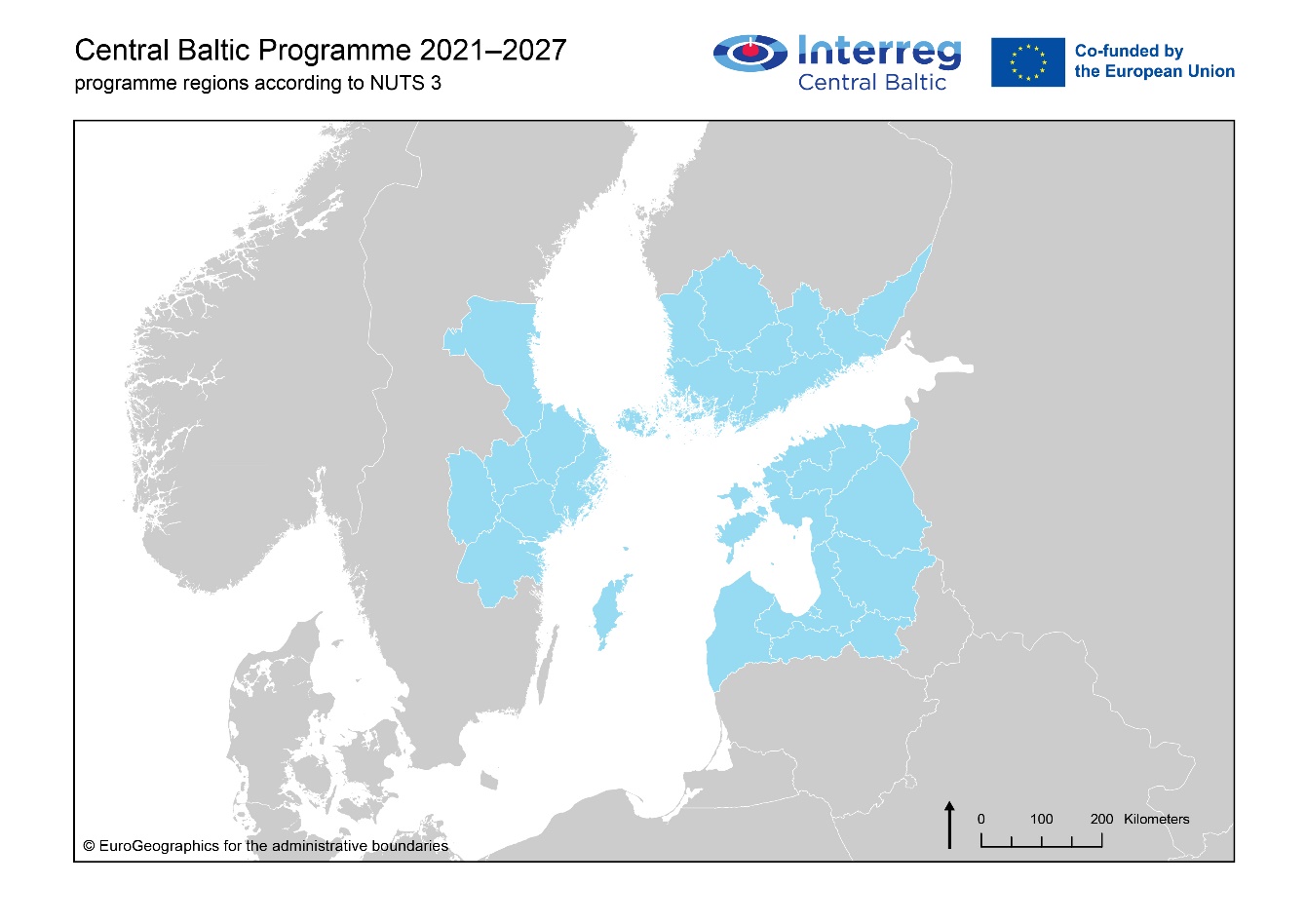 Iekšējais pielikums: norādes informācija par Revidentu pārstāvju grupas locekļiemCCI(15 rakstu zīmes)NosaukumsCentrālā Baltijas jūras reģiona programma 2021.–2027. gadam VersijaPirmais gads2021Pēdējais gads2027Piemērojams no1.1.2021.Piemērojams līdz31.12.2027.Komisijas lēmuma numursKomisijas lēmuma datumsProgrammu grozošā lēmuma numursProgrammu grozošā lēmuma spēkā stāšanās datumsNUTS reģioni, uz kuriem attiecas programma (iekļaujot karti kā atsevišķu dokumentu)IGAUNIJA – Kirde-Eesti, Kesk-Eesti, Põhja-Eesti, Lääne-Eesti, Lõuna-EestiSOMIJA – Satakunta, Varsinais-Suomi, Helsinki-Uusimaa, Kymenlaakso, Pirkanmaa, Kanta-Häme, Päijät-Häme, Etelä- Karjala, ÅlandLATVIJA – Kurzeme, Rīga, Pierīga, Vidzeme, ZemgaleZVIEDRIJA – Gävleborg, Uppsala, Stockholm, Södermanland, Östergötland, Gotland,Västmanland, ÖrebroIzraudzītais politikas mērķis vai izraudzītais Interreg konkrētaismērķisIzraudzītais konkrētais mērķisPrioritāteIzvēles pamatojumsPolitikas mērķis 1(iii) Veicināt ilgtspējīgu MVU izaugsmi un konkurētspēju un darbvietu radīšanu MVU, tostarp ar produktīvām investīcijām1Inovatīva uzņēmējdarbības attīstībaProgrammas mērķis 1:Lielāki MVU eksporta apjomiAr ekonomikām, kurās dominē MVU, saistītie izaicinājumi un šķēršļi, un šādu ekonomiku spējas piedāvāt produktus un pakalpojumus jaunos tirgos.Politikas mērķis 1(iii) Veicināt ilgtspējīgu MVU izaugsmi un konkurētspēju un darbvietu radīšanu MVU, tostarp ar produktīvām investīcijām1Inovatīva uzņēmējdarbības attīstībaProgrammas mērķis 2:Vairāk jaunu paplašinātas izaugsmes uzņēmumuAr jaunas izaugsmes uzņēmumu darbības mēroga paplašināšanu un internacionalizāciju saistītie izaicinājumi un šķēršļi.Politikas mērķis 2 (vi) Veicināt pāreju uz aprites un resursu ziņā efektīvu ekonomiku2Uzlabota vides un resursu izmantošanaProgrammas mērķis 3:Kopīgie aprites ekonomikas risinājumiAr lielu atkritumu apjomu, zemu produktu un materiālu atkārtotu izmantošanas līmeni, kā arī zemu patērētāju un uzņēmumu informētības līmeni saistītie izaicinājumi un šķēršļi Politikas mērķis 2(vii) Uzlabot dabas, bioloģiskās daudzveidības un zaļās infrastruktūras, tostarp  pilsētvides teritorijās, aizsardzību un saglabāšanu un samazināt visu veidu piesārņojumu2Uzlabota vides un resursu izmantošanaProgrammas mērķis 4:Uzlabota piekrastes un jūras videAr sliktu Baltijas jūras stāvokli saistītie izaicinājumi un šķēršļi barības vielu, bīstamu vielu un toksīnu ieplūdes dēļ.Politikas mērķis 2(viii) Veicināt ilgtspējīgu multimodālu mobilitāti pilsētvidē kā daļu no pārejas uz bezoglekļa ekonomiku neto izteiksmē2Uzlabota vides un resursu izmantošanaProgrammas mērķis 5:Samazināts CO2 emisiju daudzums Ar transporta sistēmu radīto CO2 intensitāti, multimodālās integrācijas trūkumu un nepietiekamu zemākas CO2 intensitātes mobilitātes risinājumu izmantošanu saistītie izaicinājumi un šķēršļi.Politikas mērķis 4(i) Uzlabot darba tirgu efektivitāti un iekļaujošo raksturu un piekļuvi kvalitatīvām darbvietām ar sociālās infrastruktūras attīstības un sociālās ekonomikas veicināšanas starpniecību3Uzlabotas nodarbinātības iespējasProgrammas mērķis 6:Uzlabotas nodarbinātības iespējasdarba tirgūSabiedrības mazāk konkurējošo grupu izaicinājumi un šķēršļi attiecībā uz darba iespēju pieejamību, darba tirgus neelastīgumu un uzņēmējdarbības aktivitātes paaugstināšanos dažādās sabiedrības grupās.Interreg konkrētais mērķis(i) stiprināt publisko iestāžu – īpaši to, kam uzticēts pārvaldīt konkrētu teritoriju, – un ieinteresēto personu institucionālās spējas4Uzlaboti publiskie pakalpojumi Programmas mērķis 7:Uzlaboti publiskie pakalpojumi un risinājumi pilsoņiemAr administratīvajām, normatīvajām, valodas un kultūras barjerām saistīti izaicinājumi un šķēršļi valsts pārvaldē.PrioritāteKonkrētais mērķisID (5)RādītājsMērvienība(255)Starpposma rādītājs (2024) (200)GalīgaisMērķrādītājs (2029) (200)1Lielāki MVU eksporta apjomi(iii) Veicināt ilgtspējīgu MVU izaugsmi un konkurētspēju un darbvietu radīšanu MVU, tostarp ar produktīvām investīcijām RKI 4Uzņēmumi ar nefinanšu atbalstuUzņēmums100600 - 800RKI 87Pārrobežu sadarbībā iesaistītās organizācijasUzņēmums120800 - 850PrioritāteKonkrētais mērķisIDRādītājsMērvienībaAtskaitespozīcijaAtsauces gadsGalīgais mērķrādītājs (2029)Datu avotsPiezīmes1Lielāki MVU eksporta apjomi((iii) Veicināt ilgtspējīgu MVU izaugsmi un konkurētspēju un darbvietu radīšanu MVU, tostarp ar produktīvām investīcijāmPKR 1Uzņēmumi, kas veic pārdošan un noslēguši līgumus darbam jaunos tirgosUzņēmums0100-150UI uzraudzības sistēma1Lielāki MVU eksporta apjomiRKR 04MVU, kas ievieš mārketingu vai organizatoriskās inovācijasUzņēmums080 - 100UI uzraudzības sistēmaPrioritātes Nr.FondsKonkrētais mērķisKodsSumma (EUR)02117 500 000Prioritātes Nr.FondsKonkrētais mērķisKodsSumma (EUR)01 Grants17 500 000Prioritātes Nr.FondsKonkrētais mērķisKodsSumma (EUR)33 Nav teritoriāla vērsuma17 500 000PrioritāteKonkrētais mērķisID (5)RādītājsMērvienība(255)Starpposma Rādītājs (2024) (200)Galīgais mērķrādītājs (2029) (200)1Vairāk jaunu paplašinātas izaugsmes uzņēmumu(iii) Veicināt ilgtspējīgu MVU izaugsmi un konkurētspēju un darbvietu radīšanu MVU, tostarp ar produktīvām investīcijāmRKI4Uzņēmumi ar nefinanšu atbalstuUzņēmums504001Vairāk jaunu paplašinātas izaugsmes uzņēmumuRKI 87Pārrobežu sadarbībā iesaistītās organizācijasUzņēmums10 - 20450PrioritāteKonkrētais mērķisIDRādītājsMērvienībaAtskaites pozīcijaAtsauces gadsGalīgais mērķrādītājs (2029)Datu avotsPiezīmes1Vairāk jaunu paplašinātas izaugsmes uzņēmumu(iii) MVU izaugsmes un konkurētspējas uzlabošana, tostarp veicot produktīvasinvestīcijasPKR 2paplašinātas izaugsmes uzņēmumu skaitsUzņēmums0100UI uzraudzības sistēmaPrioritātes Nr.FondsKonkrētais mērķisKodsSumma (EUR)02117 500 000Prioritātes Nr.FondsKonkrētais mērķisKodsSumma (EUR)01 Grants17 500 000Prioritātes Nr.FondsKonkrētais mērķisKodsSumma (EUR)33 Nav teritoriāla vērsuma17 500 000PrioritāteKonkrētais mērķisID (5)RādītājsMērvienība(255)Starpposma rādītājs (2024)(200)Galīgais mērķrādītājs(2029)(200)2Kopīgie aprites ekonomikas risinājumi(vi) Veicināt pāreju uz aprites un resursu ziņā efektīvu ekonomiku RKI 87Organizācijas, kas iesaistītas pārrobežu sadarbībāOrganizācija, uzņēmums503002Kopīgie aprites ekonomikas risinājumiPKR 1Dalīborganizāciju un uzņēmumu skaitsOrganizācija50300PrioritāteKonkrētais mērķisIDRādītājsMērvienībaAtskaites pozīcijaAtsauces gadsGalīgais mērķrādītājs (2029)Datu avotsPiezīmes2Kopīgie aprites ekonomikas risinājumi(vi) Veicināt pāreju uz aprites un resursu ziņā efektīvu ekonomikuPKR 3Uzlaboto produktu/ pakalpojumu ciklu/ķēžu skaitsPārrobežu aprites ekonomikas ķēde/cikls020UI uzraudzības sistēmaPrioritātes Nr.FondsKonkrētais mērķisKodsSumma (EUR)01 Grants17 498 088Prioritātes Nr.FondsKonkrētais mērķisKodsSumma (EUR)01 Grants17 498 088Prioritātes Nr.FondsKonkrētais mērķisKodsSumma (EUR)33 Nav teritoriāla vērsuma17 498 088PrioritāteKonkrētais mērķisID (5)RādītājsMērvienība(255)Starpposma rādītājs (2024)(200)Galīgais mērķrādītājs (2029)(200)2Uzlabota piekrastes un jūras vide(vii) Uzlabot dabas, bioloģiskās daudzveidības un zaļās infrastruktūras, tostarp  pilsētvides teritorijās, aizsardzību un saglabāšanu un samazināt visu veidu piesārņojumuPKR 1Dalīborganizāciju un uzņēmumu skaits Organizācija, uzņēmums50200 – 2502Uzlabota piekrastes un jūras vide(vii) Uzlabot dabas, bioloģiskās daudzveidības un zaļās infrastruktūras, tostarp  pilsētvides teritorijās, aizsardzību un saglabāšanu un samazināt visu veidu piesārņojumuRKI 87Organizācijas, kas iesaistītas pārrobežu sadarbībāOrganizācija50300PrioritāteKonkrētais mērķisIDRādītājsMērvienībaAtskaites pozīcijaAtsauces gadsGalīgais mērķrādītājs (2029)Datu avotsPiezīmes2Uzlabota piekrastes un jūras vide(vii) Uzlabot dabas, bioloģiskās daudzveidības un zaļās infrastruktūras, tostarp  pilsētvides teritorijās, aizsardzību un saglabāšanu un samazināt visu veidu piesārņojumuPKRPilsētas un lauksaimniecības slodzes avotu skaitsUzlaboti slodzes avoti030-50UI uzraudzības sistēmaPrioritātes Nr.FondsKonkrētais mērķisKodsSumma (EUR)06417 498 088Prioritātes Nr.FondsKonkrētais mērķisKodsSumma (EUR)01 Grants17 498 088Prioritātes Nr.FondsKonkrētais mērķisKodsSumma (EUR)33 Nav teritoriāla vērsuma17 498 088PrioritāteKonkrētais mērķisID (5)RādītājsMērvienība(255)Starpposma rādītājs (2024) (200)Galīgais mērķrādītājs (2029)(200)2CO2 emisiju daudzuma samazināšana(viii) Veicināt ilgtspējīgu multimodālu mobilitāti pilsētvidē kā daļu no pārejas uz bezoglekļa ekonomiku neto izteiksmēPKR 1Dalīborganizāciju un uzņēmumu skaitsOrganizācija550 – 1002CO2 emisiju daudzuma samazināšanaRKI 87Pārrobežu sadarbībā iesaistītās organizācijasOrganizācijaPrioritāteKonkrētais mērķisIDRādītājsMērvienībaAtskaites pozīcijaAtsauces gadsGalīgais mērķrādītājs (2029)Datu avotsPiezīmes2CO2 emisiju daudzuma samazināšana(viii) Veicināt ilgtspējīgu multimodālu mobilitāti pilsētvidē kā daļu no pārejas uz bezoglekļa ekonomiku neto izteiksmēPKRUzlabotu intermodālo transporta mezglu un transporta teritoriju skaits ar CO samazinājumiemTransporta mezglu un teritoriju skaits015-20UI uzraudzības sistēma2CO2 emisiju daudzuma samazināšanaRKR 104Organizācijas īstenojušas vai paplašinājušas risinājumusRisinājumu skaits030 – 50UI uzraudzības sistēmaPrioritātes Nr.FondsKonkrētais mērķisKodsSumma (EUR)08517 498 090Prioritātes Nr.FondsKonkrētais mērķisKodsSumma (EUR)01 Grants17 498 090Prioritātes Nr.FondsKonkrētais mērķisKodsSumma (EUR)33 Nav teritoriāla vērsuma17 498 090PrioritāteKonkrētais mērķisID (5)RādītājsMērvienība(255)Starpposma rādītājs (2024)(200)Galīgais mērķrādītājs (2029)(200)3Uzlabotas nodarbinātības iespējas(i) Uzlabot darba tirgu efektivitāti un iekļaujošo raksturu un piekļuvi kvalitatīvām darbvietām ar sociālās infrastruktūras attīstības un sociālās ekonomikas veicināšanas starpniecībuPKR 1Dalīborganizāciju un uzņēmumu skaits Organizācija, uzņēmums101003Uzlabotas nodarbinātības iespējasRKI 87Pārrobežu sadarbībā iesaistītās organizācijasOrganizācija10200PrioritāteKonkrētais mērķisIDRādītājsMērvienībaAtskaites pozīcijaAtsauces  gadsGalīgais mērķrādītājs (2029)Datu avotsPiezīmes3 Uzlabotas nodarbinātības iespējas(i) Uzlabot darba tirgu efektivitāti un iekļaujošo raksturu un piekļuvi kvalitatīvām darbvietām ar sociālās infrastruktūras attīstības un sociālās ekonomikas veicināšanas starpniecībuPKR 6,7,81. Cilvēku skaits ar paaugstinātu konkurētspēju darba tirgū2. Uzņēmumu, kuros īstenota papildu diskriminācijas novēršanas politika, skaits3. Cilvēku ar paaugstinātām uzņēmējdarbības spējām skaits1. Cilvēku skaits2. Uzņēmumu skaits3. Cilvēku skaits01. 2002.53. 50UI uzraudzības sistēmaPrioritātes Nr.FondsKonkrētais mērķisKodsSumma (EUR)1341361467 000 0007 000 0006 000 000Prioritātes Nr.FondsKonkrētais mērķisKodsSumma (EUR)01 Grants20 000 000Prioritātes Nr.FondsKonkrētais mērķisKodsSumma (EUR)33 Nav teritoriāla vērsuma000 000PrioritāteKonkrētais mērķisID (5)RādītājsMērvienība(255)Starpposma rādītājs (2024) (200)Galīgais mērķrādītājs (2029) (200)4Uzlaboti publiskie pakalpojumi(i) stiprināt publisko iestāžu, īpaši to, kam uzticēts pārvaldīt konkrētu teritoriju, un ieinteresēto personu institucionālās spējasPKR 1Dalīborganizāciju skaits Organizācija50100 - 1504Uzlaboti publiskie pakalpojumiRKI 87Pārrobežu sadarbībā iesaistītās organizācijasOrganizācija503004Uzlaboti publiskie pakalpojumiRKI116Kopīgi izstrādāto risinājumu skaitsRisinājums3070PrioritāteKonkrētais mērķisIDRādītājsMērvienībaAtskaites pozīcijaAtsauces gadsGalīgais mērķrādītājs (2029)Datu avotsPiezīmes4Uzlaboti publiskie pakalpojumi(i) stiprināt publisko iestāžu, īpaši to, kam uzticēts pārvaldīt konkrētu teritoriju, un ieinteresēto personu institucionālās spējas RKR 104Kopīgo risinājumu/ uzlabojumu (divu apakš-komponenšu skaits0/050-10UI uzraudzības sistēmaPrioritātes Nr.FondsKonkrētais mērķisKodsSumma (EUR)17311 000 000Prioritātes Nr.FondsKonkrētais mērķisKodsSumma (EUR)01 Grants11 000 000Prioritātes Nr.FondsKonkrētais mērķisKodsSumma (EUR)33 Nav teritoriāla vērsuma000 000Fonds2021202220232024202520262027KopāERAF(teritoriālās sadarbības mērķis)ERAF plānots saskaņā ar 17. panta (3) punktu (Investīcijas darbam un izaugsmei)KopāPolitikas mērķa Nr.PrioritāteFondsES atbalsta (kopējās attiecināmās izmaksas vai publiskā iemaksa) aprēķina bāzeES ieguldījums(a) = (a1)+ (a2) MEURIndikatīvs ES ieguldījuma sadalījumsIndikatīvs ES ieguldījuma sadalījumsValsts iemaksa(b=(c)+(d)Indikatīvs valsts līdzfinansējuma sadalījumsIndikatīvs valsts līdzfinansējuma sadalījumsKopā(e)=(a)+(b)MEURLīdz-finansēšanas likmes (f)=(a)/(e)Iemaksas no trešām valstīm (informācijai)Politikas mērķa Nr.PrioritāteFondsES atbalsta (kopējās attiecināmās izmaksas vai publiskā iemaksa) aprēķina bāzeES ieguldījums(a) = (a1)+ (a2) MEURbez TP, ievērojot 27.panta 1.punktu (a1)attiecībā uz TP, ievērojot 27.panta 1.punktu (a2)Valsts iemaksa(b=(c)+(d)Valsts publiskais finansējums(c)Valsts privātais finansējums(d)Kopā(e)=(a)+(b)MEURLīdz-finansēšanas likmes (f)=(a)/(e)Iemaksas no trešām valstīm (informācijai)Politikas mērķis Nr.11ERAFKopā37 450 00035 000 0002 450 0009 362 5008 426 250936 25046 812 50080%0Politikas mērķis Nr.22ERAFKopā56 168 86552 494 2663 674 59914 042 21612 637 9951 404 22270 211 08180%0Politikas mērķis Nr.43ERAFKopā21 400 00020 000 0001 400 0005 350 0004 815 000535 00026 750 00080%0Interreg konkrētais mērķis4ERAFKopā11 770 00011 000 000770 0002 942 5002 648 250294 25014 712 50080%0Kopā  ERAFKopā126 788 865118 494 2668 294 59931 697 21628 527 4953 169 722158 486 08180%0Programmas iestādesIestādes nosaukums(255)Kontaktpersonas vārds(200)E-pasts (200)Vadošā iestādeDienvid-rietumsomijas padomeMerike Nītepelda [Merike Niitepõld],Tarja Notio [Tarja Nuotio]Merike.niitepold@centralbaltic.euTarja.nuotio@varsinais-suomi.fiValsts iestāde (attiecībā uz programmām, kur piedalās trešās valstis vai – attiecīgā gadījumā – partnervalstis)NeattiecasRevīzijas iestādeAtbilstoši Somijas ERAF nolikumam Revīzijas iestāde  tiks pārcelta uz Somijas Finanšu ministriju. Tomēr paredzēts, ka Revīzijas iestādes darbinieks atradīsies VI/KSKari Ruvinens [Kari Rouvinen],Florence Ālto [Florence Aalto]Kari.rouvinen@vm.fi Florence.aalto@centralbaltic.eu Revidentu pārstāvju grupaKā pielikums. Apstiprinās Dalībvalstis/Ālandu salas.Struktūra, kam Komisija veiks maksājumusVI94. un 95. panta paredzētais izmantojumsJĀNĒNo pieņemšanas programma izmantos Savienības ieguldījuma atlīdzināšanu, pamatojoties uz vienības izmaksām, fiksētām summām un vienotām likmēm saskaņā ar prioritāri atbilstīgi KNR 94.pantam (ja jā,  aizpildiet 1.papildinājumu)☐☒No pieņemšanas programma izmantos Savienības ieguldījuma  atlīdzināšanu, pamatojoties uz finansējumu, kas nav saistīts ar izmaksām saskaņā ar KNR 95.pantu (ja jā, aizpildiet 2.papildinājumu) ☐☒Atbildība dalībvalsts ietvaros Saskaņā ar Regulas (EK) Nr. 1299/2013 25. pantu Revīzijas  iestādei jāsaņem palīdzība no Revidentu pārstāvju grupas, kurā darbojas pa pārstāvim no katras dalībvalsts/Ālandu salām, kas piedalās sadarbības programmā un veic Regulas (ES) Nr. 1303/2013 127. pantā paredzētās funkcijas. Atbildība dalībvalsts ietvaros Saskaņā ar Regulas (EK) Nr. 1299/2013 25. pantu Revīzijas  iestādei jāsaņem palīdzība no Revidentu pārstāvju grupas, kurā darbojas pa pārstāvim no katras dalībvalsts/Ālandu salām, kas piedalās sadarbības programmā un veic Regulas (ES) Nr. 1303/2013 127. pantā paredzētās funkcijas. Atbildība dalībvalsts ietvaros Saskaņā ar Regulas (EK) Nr. 1299/2013 25. pantu Revīzijas  iestādei jāsaņem palīdzība no Revidentu pārstāvju grupas, kurā darbojas pa pārstāvim no katras dalībvalsts/Ālandu salām, kas piedalās sadarbības programmā un veic Regulas (ES) Nr. 1303/2013 127. pantā paredzētās funkcijas. Atbildība dalībvalsts ietvaros Saskaņā ar Regulas (EK) Nr. 1299/2013 25. pantu Revīzijas  iestādei jāsaņem palīdzība no Revidentu pārstāvju grupas, kurā darbojas pa pārstāvim no katras dalībvalsts/Ālandu salām, kas piedalās sadarbības programmā un veic Regulas (ES) Nr. 1303/2013 127. pantā paredzētās funkcijas. Atbildība dalībvalsts ietvaros Saskaņā ar Regulas (EK) Nr. 1299/2013 25. pantu Revīzijas  iestādei jāsaņem palīdzība no Revidentu pārstāvju grupas, kurā darbojas pa pārstāvim no katras dalībvalsts/Ālandu salām, kas piedalās sadarbības programmā un veic Regulas (ES) Nr. 1303/2013 127. pantā paredzētās funkcijas. SomijaIgaunijaLatvijaĀlandu salasZviedrijaFinanšu ministrijaValdības Finanšu kontroles funkcijaP.O. Box 2800023 GovernmentFinlandTālr. +358 2955 30345vvc@vm.fiFinanšu ministrijaFinanšu kontroles departamentsSuur-Ameerika 1, Tallinn, EstoniaTālr. +372 6113449Vides aizsardzības un reģionālās attīstības ministrija (VARAM)Iekšējā audita nodaļa, Audita departamentsPeldu iela 25, Rīga, LV-1494, Latvija + 371 67026533pasts@varam.gov.lvĀlandu salu Valsts audita birojsPB 69, AX 22101 Mariehamn, ÅlandFinlandTālr. +358 18 25258Zviedrijas Valsts finanšu vadības pārvalde (Ekonomistyrningsverket)Drottninggatan 89Box 45316,SE- 104 30, StockholmSwedenTālr: +46 8-690 4300www.esv.seKari Ruvinens [Kari Rouvinen]Tālr. +358 29 516 001Kari.rouvinen@vm.fi Sirpa Korkea-Aho [Sirpa Korkea-Aho]Tālr. +358 40 167 8343Sirpa.korkea-aho@vm.fi Petri Pēkkenens [Petri Pääkkönen]Tel. +358 50 436 1763petri.paakkonen@vm.fiKadi Pētsa [Kadi Peets]Tālr. +372 611 3054kadi.peets@fin.eeMarts Pehters [Mart Pechter]Tālr. +372 611 3152mart.pechter@fin.eeElisa Kērveka [Elis Kõrvek]Tel. +372 611 3197elis.korvek@fin.eeElīna ValeineTel. +371 67026416Elina.Valeine@varam.gov.lvDace Zvirgzdiņa Tālr. +371 67026560dace.zvirgzdina@varam.gov.lvLīga KozlovskaTālr. +371 66016756liga.kozlovska@varam.gov.lv Marika Bjerkmana [Marika Björkman]Tālr. +358 18 25180marika.bjorkman@revisionen.axJohans Sandbergs [Johan Sandberg]Tālr. +46 8 690 43 75Johan.sandberg@esv.seFredriks Glansholms [Fredrik Glansholm]Tālr. +46 8 690 43 53fredrik.glansholm@esv.se